ПРАВИТЕЛЬСТВО АМУРСКОЙ ОБЛАСТИДОКЛАДО СОСТОЯНИИ И РАЗВИТИИКОНКУРЕНТНОЙ СРЕДЫНА РЫНКАХ ТОВАРОВ, РАБОТ И УСЛУГАМУРСКОЙ ОБЛАСТИПО ИТОГАМ 2019 ГОДАСОДЕРЖАНИЕРаздел 1. Сведения о внедрении стандарта развития конкуренции в Амурской области1.1. Решение высшего должностного лица Амурской области о внедрении стандарта развития конкуренции в Амурской области В соответствии с постановлением губернатора Амурской области от 02.07.2019 № 211 «О реализации стандарта развития конкуренции в Амурской области» утвержден коллегиальный совет по рассмотрению вопросов содействия развитию конкуренции на территории Амурской области (далее – Совет). Совет является коллегиальным координационным и совещательным органом, созданным в целях рассмотрения вопросов содействия развитию конкуренции в Амурской области, а также подготовки предложений, направленных на создание условий для развития конкуренции на приоритетных и социально значимых рынках Амурской области.Информация и документы, касающиеся внедрения стандарта размещены на официальном сайте министерства экономического развития и внешних связей области в информационно-телекоммуникационной сети Интернет и на интернет-портале об инвестиционной деятельности на территории области:https://economy.amurobl.ru/pages/konkurentsii/kollegialnyy-sovet_i/kollegialnyy-sovet-po-rassmotreniyu-voprosov-sodeystviya-razvitiyu-konkurentsii/  Отчет о выполнении данного пункта приведен в Приложении № 1.1.2. Сведения об источниках финансовых средств, используемых для достижения целей Стандарта.Разделом 3 Плана мероприятий («дорожной карты») по содействию развитию конкуренции в Амурской области на 2019-2022 годы, утвержденного постановлением губернатора Амурской области от 10.09.2019 № 285, предусмотрено ресурсное обеспечение дорожной карты. Финансирование мероприятий осуществляется в соответствии с государственными программами Амурской области.В 2019 году финансирование за счет средств всех уровней мероприятий, направленных на развитие частного сектора экономики составляет         603701,6 тыс.руб.В целях реализации мероприятий дорожной карты, в настоящее время рассматривается возможность финансирования мероприятий, предусмотренных государственными программами на 2020 год.1.3. Информация об учете результатов работы органов исполнительной власти субъекта Российской Федерации и органов местного самоуправления по внедрению Стандарта и реализации плана мероприятий («дорожной карты») по содействию развитию конкуренции при принятии решений о поощрении руководителей органов исполнительной власти области и органов местного самоуправления.По результатам заседания Правительства Амурской области от 18.06.2019, которое состоялось под председательством губернатора Амурской области, руководителям органов исполнительной государственной власти области рекомендовано по результатам работы по внедрению Стандарта и реализации плана мероприятий («дорожной карты») поощрять сотрудников, ответственных за данное направление.В отношении руководителей органов местного самоуправления разработан Порядок предоставления дотации на поощрение достижения наилучших значений показателей деятельности органов местного самоуправления муниципальных районов и городских округов Амурской области, который утвержден постановлением Правительства Амурской области от 07.11.2011 № 738.1.4. Информация об определенных в органах исполнительной власти области должностных лиц с правом принятия управленческих решений, занимающих должности не ниже заместителя руководителя, ответственных за координацию вопросов содействия развитию конкуренции, а также структурных подразделений, ответственных за разработку и реализацию планов мероприятий ("дорожных карт") по содействию развитию конкуренции в подведомственной сфере деятельности с внесением соответствующих обязанностей в должностные регламенты и положения о структурных подразделениях.По итогам 2019 года во всех органах исполнительной государственной власти области определены должностные лица, ответственные за разработку и реализацию планов мероприятий («дорожной карты»), структурные подразделения, а также должностные лица с правом принятия управленческих решений, ответственных за координацию вопросов содействия развитию конкуренции.Отчет о выполнении данного пункта приведен в Приложении № 2.Раздел 2. Сведения о реализации составляющих Стандарта.2.1. Сведения о заключенных соглашениях (меморандумах) по внедрению Стандарта между органами исполнительной власти субъекта Российской Федерации и органами местного самоуправления (далее – соглашения).На территории Амурской области общее число муниципальных районов и городских округов составляет 29.Министерством экономического развития и внешних связей области, как уполномоченным органом по содействию развитию конкуренции, заключено 29 соглашений с органами местного самоуправления.Форма заключенных соглашений приведена в Приложении № 3.Соглашения размещены на официальном сайте министерства экономического развития и внешних связей Амурской области:https://economy.amurobl.ru/pages/konkurentsii/soglasheniya-s-munitsipalnymi-obrazovaniyami/ 2.2. Определение органа исполнительной власти области, уполномоченного содействовать развитию конкуренции в области в соответствии со Стандартом.В соответствии с постановлением губернатора Амурской области от 02.07.2019 № 211 «О реализации стандарта развития конкуренции в Амурской области» органом уполномоченным содействовать развитию конкуренции в области в соответствии со Стандартом определено министерство экономического развития и внешних связей Амурской области:https://economy.amurobl.ru/pages/konkurentsii/kollegialnyy-sovet_i/kollegialnyy-sovet-po-rassmotreniyu-voprosov-sodeystviya-razvitiyu-konkurentsii/Копия постановления приведена в Приложении № 4.2.2.1. Сведения о проведенных в отчетном периоде в области обучающих мероприятиях и тренингах для органов местного самоуправления по вопросам содействия развитию конкуренции.В сентябре 2019 года состоялся II бизнес-форум «Свободный. Время новых возможностей», в котором приняли участие представители органов государственной власти области, органов местного самоуправления и более 200 предпринимателей.Под руководством экспертов компании CBI Pioner участники разрабатывали проекты, которые в дальнейшем войдут в программу развития делового климата в области. Также в рамках программы форума на диалоге «власть-бизнес» были рассмотрены конкурентная среда Амурской области, представлена информация о ходе реализации Стандарта развития конкуренции.https://economy.amurobl.ru/pages/konkurentsii/obuchayushchie-meropriyatiya-i-treningi-/meropriyatiya-za-2019-god/ В октябре 2019 года в Правительстве Амурской области прошло совещание посредством видеоконференцсвязи с 29 муниципальными образованиями. Представители министерства экономического развития и внешних связей области совместно с Управлением Федеральной антимонопольной службы по Амурской области (далее – Амурский УФАС России) рассмотрели вопросы реализации Стандарта развития конкуренции на территории региона.По итогам совещания главам рекомендовано провести дополнительную работу по перечням товарных рынков, на которых реализуются мероприятия по содействию развития конкуренции, а также провести доработку планов мероприятий («дорожных карт») в соответствии с положениями Стандарта развития конкуренции, утвержденного распоряжением Правительства Российской Федерации от 17.04.2019 № 768-р. Также рекомендовано обеспечить наполняемость разделов «Конкуренция» на официальных сайтах администраций в сети Интернет актуальной информацией.https://economy.amurobl.ru/posts/news/munitsipalitetam-rasskazali-kak-sodeystvovat-razvitiyu-konkurentsii-v-amurskoy-oblasti/ 2.2.2. Формирование рейтинга муниципальных образований по содействию развитию конкуренции и обеспечению условий для формирования благоприятного инвестиционного климата, предусматривающего систему поощрения (далее – Рейтинг МО).В целях внедрения системы мотивации органов местного самоуправления к эффективной работе по содействию развитию конкуренции министерством экономического развития и внешних связей Амурской области приказом от 05.12.2018 № 131-Пр утвержден Порядок проведения ежегодного рейтинга результатов работы органов местного самоуправления муниципальных образований Амурской области по внедрению Стандарта деятельности по обеспечению благоприятного инвестиционного климата и развитию конкуренции.В 2019 году были подведены итоги результатов работы органов местного самоуправления муниципальных образований Амурской области. В 2020 году по итогам рейтинга по внедрению Стандарта деятельности по обеспечению благоприятного инвестиционного климата и развитию конкуренции за 2019 год предусмотрено финансовое вознаграждение муниципальным образованиям Амурской области, набравшим наибольшее количество балловПриказ министерства экономического развития и внешних связей Амурской области от 05.12.2018 №131/3-пр и итоги рейтинга размещены на официальном сайте:https://economy.amurobl.ru/pages/konkurentsii/reyting-munitsipalnykh-obrazovaniy-po-sodeystviyu-razvitiyu-konkurentsii/ Копия приказа приведена в Приложении №5.2.2.3. Формирование коллегиального органа при высшем должностном лице субъекта Российской Федерации по вопросам содействия развитию конкуренции (далее – Коллегиальный орган).Постановлением губернатора Амурской области от 02.07.2019 № 211 создан Коллегиальный совет по рассмотрению вопросов содействия развитию конкуренции на территории Амурской области:https://economy.amurobl.ru/pages/konkurentsii/kollegialnyy-sovet_i/kollegialnyy-sovet-po-rassmotreniyu-voprosov-sodeystviya-razvitiyu-konkurentsii/  Наименования организаций, представители которых включены в состав Коллегиального органа в соответствии с подпунктами «а»-«м» пункта 14 Стандарта:а) руководители и заместители руководителей министерства экономического развития и внешних связей области, министерства здравоохранения области, министерства образования и науки области, министерства социальной защиты области, министерства жилищно-коммунального хозяйства области, министерства сельского хозяйства области, министерства строительства и архитектуры области, министерства транспорта и дорожного хозяйства области, министерства имущественных отношений области, министерства природных ресурсов области, государственной жилищной инспекции области, министерства лесного хозяйства и пожарной безопасности области, управления информатизации области, управления государственного регулирования цен и тарифов области, управления государственного заказа области, управления занятости населения области, министерства финансов области;б) председатель ассоциации «Совет муниципальных образований Амурской области»;в) Союз «Торгово-промышленная палата Амурской области», Амурская региональная общественная организация защиты прав потребителей «Потребитель», Региональное отделение работодателей «Союз промышленников, предпринимателей и работодателей Амурской области», Общероссийская общественная организация «Деловая Россия»;д) заведующий кафедрой экономической теории и государственного управления федерального государственного бюджетного образовательного учреждения высшего образования «Амурский государственный университет»;е) Амурская региональная общественная организация защиты прав потребителей «Потребитель»;ж) член некоммерческого партнерства крестьянских (фермерских) хозяйств, сельскохозяйственных кооперативов и личных подсобных хозяйств Амурской области «Дальневосточный аграрий»;и) Союз организаций профсоюзов «Федерация профсоюзов Амурской области»;к) управляющий отделением по Амурской области Дальневосточного главного управления Центрального банка Российской Федерации;л) директор федерального бюджетного учреждения «Государственный региональный центр стандартизации, метрологии и испытаний в Амурской области»;м) Общественная палата Амурской области.Наименования организаций, представители которых включены в состав Коллегиального органа в соответствии с подпунктами «а»-«г» пункта 16 Стандарта:а) руководитель Амурского УФАС;б) общественный представитель уполномоченного при Президенте Российской Федерации по защите прав предпринимателей в Амурской области;в) уполномоченный по правам человека в Амурской области;г) управляющий отделением по Амурской области Дальневосточного главного управления Центрального банка Российской Федерации.Приложение № 6 содержит копию постановления губернатора.Даты заседания Коллегиального совета по рассмотрению вопросов содействия развитию конкуренции на территории Амурской области:05.03.2019https://economy.amurobl.ru/pages/konkurentsii/kollegialnyy-sovet_i/  31.05.2019https://economy.amurobl.ru/pages/konkurentsii/kollegialnyy-sovet_i/02.08.2019 https://economy.amurobl.ru/pages/konkurentsii/kollegialnyy-sovet_i/ 16.10.2019https://economy.amurobl.ru/pages/konkurentsii/kollegialnyy-sovet_i/18.11.2019https://economy.amurobl.ru/pages/konkurentsii/kollegialnyy-sovet_i/06.12.2019https://economy.amurobl.ru/pages/konkurentsii/kollegialnyy-sovet_i/ 2.3. Результаты ежегодного мониторинга состояния и развития конкуренции на товарных рынках областиМежду Правительством Хабаровского края и Администрацией Амурской области 19.08.2003 заключено соглашение о торгово-экономическом, научно-техническом и социально-культурном сотрудничестве. В ноябре 2016 года заключено дополнительное соглашение, в соответствии с которым добавлено мероприятие по обмену опытом по реализации Стандарта развития конкуренции в субъектах Российской Федерации, региональных программ поддержки и развития малого и среднего предпринимательства, включая поддержку социального предпринимательства и развития бизнес-инкубирования. Приложение № 7 содержит копию соглашения.2.3.1. Результаты анализа ситуации на товарных рынках для содействия развитию конкуренции в субъекте Российской Федерации, утвержденных приложением к Стандарту.Оценка состояния ситуации на товарных рынках проводилась уполномоченным органом посредством онлайн-анкетирования в сентябре-декабре 2019 года. В мониторинге приняло участие 699 респондентов.Количество организаций на каждом рынке товаров или услуг Таблица 1Возможность выбора услуг респонденты оценили как удовлетворительную в 70 % пунктов. Наибольшее количество человек довольны аптечным сервисом (68 %), такси (60,4 %), интернетом (59,9 %), медицинскими услугами (43,9 %), услугами образования (41,9 – 60,7 %), наружной рекламой (45,9 %), автомобильным ремонтом (49,9 %), ритуальными услугами (67,7 %), выбором нефтепродуктов (50,4 %), кадастровыми и землеустроительными работами (43,3 %), производством изделий из дерева (27,8 %), поставкой сжиженного газа в баллонах (34,9 %).Не удовлетворены респонденты выбором организаций, выполняющих работы по содержанию и текущему ремонту общего имущества собственников помещений в многоквартирном доме (50%), благоустройством городской среды (48,5 %), дорожной деятельностью (50,6 %), муниципальными пассажирскими перевозками (35,2 %), сельским хозяйством (38,3 %), психолого-педагогическим сопровождением детей с ограниченными возможностями здоровья (49,1 %).По мнению населения, совсем нет организаций на рынках производства кирпича и бетона (43,8 %), рынках строительства (31,6 – 36,3 %) и на рынке сельского хозяйства (20,6 %).2.3.2. Результаты мониторинга наличия (отсутствия) административных барьеров и оценки состояния конкурентной среды субъектами предпринимательской деятельности (с указанием числа респондентов, участвующих в опросах по каждому рынку).По итогам результатов национального рейтинга состояния инвестиционного климата в регионах Российской Федерации, доля компаний, столкнувшихся с давлением, в 2018 году составляет 26 % (за 2017 год – 38 %). Наблюдается снижение на 12 %. В мониторинге приняло участие 126 респондентов.Рисунок 1 – Вид предпринимательской деятельностиВ опросе приняли участие предприниматели из разных сфер, к которым относятся товарные рынки. Предприниматели самостоятельно указывали виды предпринимательской деятельности. Наибольшее количество респондентов задействованы в сфере розничной торговли (69,9 %), ремонт транспорта (10 %), интернет и сотовая связь (9,6 %), перевозка пассажиров (4,7 %), медицина и торговля лекарственными средствами (3,2 %), ЖКХ (1,4 %) и обработка древесины (1,2 %).Рисунок 2 – Оценка предпринимателями состояния конкурентной средыПо мнению респондентов, 15,4 % оценивают конкурентную среду в Амурской области на «отлично». На «хорошо» и «удовлетворительно» оценивают 30,8 % респондентов. И 23 % опрошенных считают на «плохо». Рисунок 3 – С какими административными барьерами Вы столкнулись?На вопрос об административных барьерах 71 % респондентов отметили высокие налоги и нестабильность российского законодательства. По сравнению с 2018 годом процент вырос на 2,8 %, с 2017 годом – на 1 %.13,2 % недовольны сложностью получения доступа к земельным участкам. По сравнению с 2018 годом показатель снизился на 4,3 %, а с 2017 годом – 46,5 %.До 0,9 % опрошенных указали на наличие давления со стороны органов власти, препятствующих ведению бизнеса на рынке или входу на рынок новых участников, затянутостью процедуры получения лицензии, коррупцией и ограничением (сложностью) доступа к поставкам товаров, оказания услуг и выполнению работ в рамках государственных закупок. В вариантах ответа «Другое» были предложены пункты «дорогое обслуживание по вывозу мусора», «для начинающих предпринимателей обязательные онлайн кассы, нет налоговых каникул», «превышение должностных полномочий со стороны государственных органов», «высокие налоги, завышенная кадастровая стоимость имущества и земли, затраты на проведение переоценки, высокие затраты на обеспечение выполнения законов по ККТ, по ЕГАИС. Развитие бизнеса тормозится низкими доходами населения, большим количеством законов и требований, ограничивающих предпринимательскую деятельность».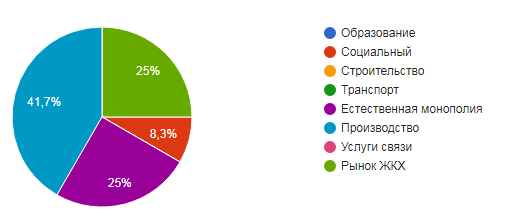 Рисунок 4 – На каком рынке предприниматель часто встречается с административными барьерами?По мнению предпринимателей, 41,7 % считает, что на рынке производства чаще всего сталкиваются с административными барьерами. 8,3 % - социальном рынке.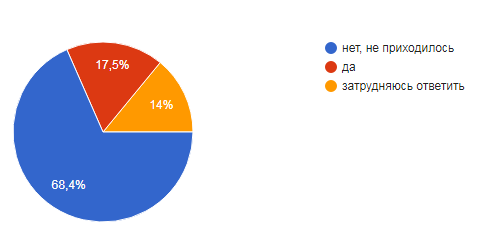 Рисунок 5 – Обращались в надзорные органы?При этом 19,4 % респондентов обращались в надзорные органы с жалобами об устранении административных барьеров, 68,4 % не обращались, 16,6 % затруднились ответить. По сравнению с 2018 годом доля респондентов обращавшихся в надзорные органы составляло 23,4 %. 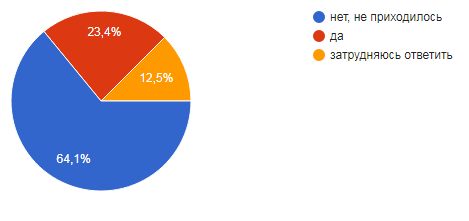 Рисунок 6 – Доля обратившихся в надзорные органы за 2018 годНаблюдается снижение на 5,9 % обратившихся в надзорные органы. Количество предпринимателей, которым не приходилось обращаться в надзорные органы увеличился 4,3 %.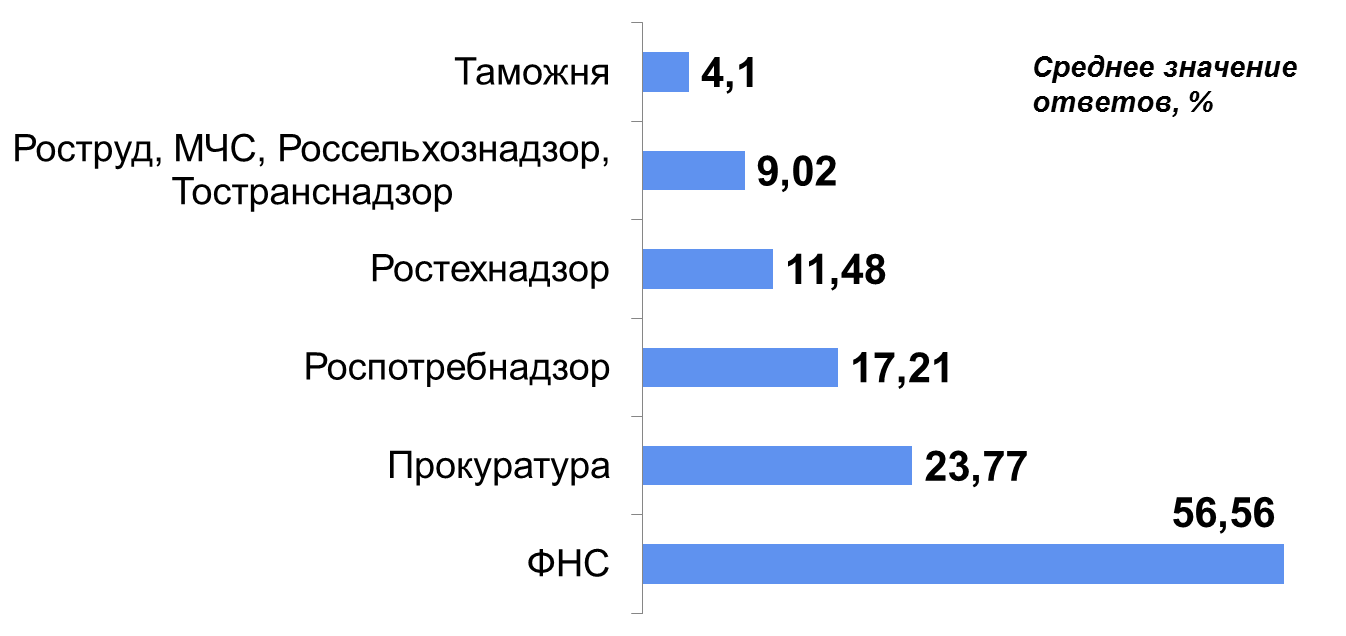 Рисунок 7 – Доля компаний, в отношении которых проводились контрольно-надзорные мероприятия соответствующими органами надзораНаибольший процент проводимых контрольно-надзорных мероприятий приходится на ФНС (56,56 %).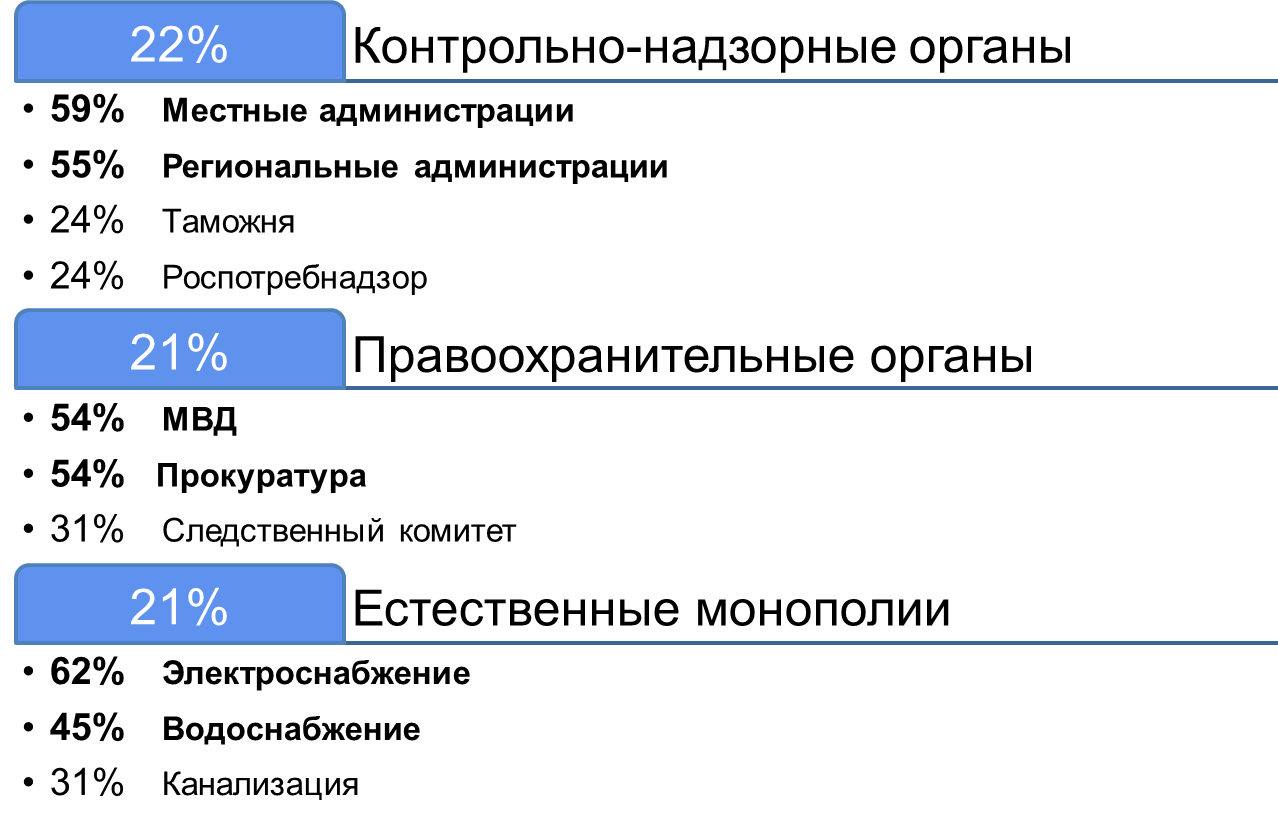 Рисунок 8 – Доля компаний, столкнувшихся со случаями коррупции со стороны органов власти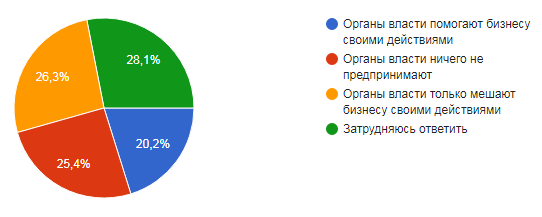 Рисунок 9 – Оцените деятельность органов власти по устранению административных барьеров25,4 % опрошенных считают, что органы власти ничего не предпринимают для устранения административных барьеров, 26,3 % думают, что власти только мешают бизнесу своими действиями, 20,2 % удовлетворены работой органов власти и уверены, что органы власти помогают бизнесу своими действиями, 28,1 % респондентов затруднились ответить.Процедура определения обстоятельств или действий, препятствующих или затрудняющих и ограничивающих хозяйствующим субъектам начало деятельности на товарном рынке (далее – определение барьеров входа на товарный рынок), согласно Порядка проведения анализа состояния конкуренции на товарном рынке, утвержденного приказом ФАС России от 28.04.2010 № 220, включает:- выявление наличия (или отсутствия) барьеров входа на рассматриваемый товарный рынок;- определение преодолимости выявленных барьеров входа на рассматриваемый товарный рынок.К барьерам входа на товарный рынок относятся:а) экономические ограничения, в том числе:- необходимость осуществления значительных первоначальных капитальных вложений при длительных сроках окупаемости этих вложений;- ограниченная доступность финансовых ресурсов и более высокие издержки привлечения финансирования для потенциальных участников по сравнению с хозяйствующими субъектами, действующими на рассматриваемом рынке;- издержки выхода с рынка, включающие инвестиции, которые невозможно возместить при прекращении хозяйственной деятельности;- издержки получения доступа к необходимым ресурсам и правам интеллектуальной собственности, издержки на рекламу, издержки на получение информации;- транспортные ограничения;- отсутствие доступа потенциальных участников к ресурсам, предложение которых ограничено и которые распределены между хозяйствующими субъектами, действующими на рассматриваемом рынке;- наличие экономически оправданного минимального объема производства, обусловливающее для хозяйствующих субъектов более высокие затраты на единицу продукции до момента достижения такого объема производства (эффект масштаба производства);- преимущества хозяйствующих субъектов, действующих на рассматриваемом рынке, перед потенциальными участниками товарного рынка, в частности, по затратам на единицу продукции и по спросу на товар, по наличию долгосрочных договоров с приобретателями;б) административные ограничения, вводимые органами государственной власти и местного самоуправления и иными органами и организациями, наделенными правами данных органов (не противоречащие антимонопольному законодательству), в том числе:- условия лицензирования отдельных видов деятельности;- квотирование;- ограничения ввоза-вывоза товаров;- требования обязательного удовлетворения определенного спроса, поддержания мобилизационных мощностей, сохранения рабочих мест и социальной инфраструктуры;- предоставление льгот отдельным хозяйствующим субъектам;- препятствия в отведении земельных участков, предоставлении производственных и иных помещений;- условия конкурсного отбора поставщиков товара для государственных и муниципальных нужд;- экологические ограничения, в том числе запрещение строительства производственных мощностей и объектов транспортной инфраструктуры;- стандарты и предъявляемые к качеству требования;в) стратегия поведения действующих на рынке хозяйствующих субъектов, направленная на создание барьеров входа на рынок, в том числе:- инвестирование в избыточные производственные мощности, позволяющие увеличить выпуск товара для целей ограничения новых участников рынка;- увеличение для приобретателя издержек, связанных со сменой продавца, в том числе в результате предоставления скидок постоянным приобретателям, заключения долгосрочных контрактов или выпуска взаимодополняющих товаров, не являющихся взаимозаменяемыми с продукцией других хозяйствующих субъектов;- проведение интенсивных рекламных кампаний;г) наличие среди действующих на рынке хозяйствующих субъектов вертикально-интегрированных хозяйствующих субъектов, которое приводит к созданию барьеров входа на рынок, в том числе:- создает преимущества для участников вертикально-интегрированных хозяйствующих субъектов по сравнению с другими потенциальными участниками рынка;- требует необходимости участия потенциальных участников рынка в вертикальной интеграции, что увеличивает издержки входа на товарный рынок;д) другие ограничения входа на товарный рынок.Барьеры входа на товарный рынок анализируются Амурским УФАС России:а) с точки зрения возможности потенциальных продавцов, в том числе действующих на смежных рынках, стать участниками рассматриваемого товарного рынка;б) с точки зрения возможности хозяйствующих субъектов, действующих на рассматриваемом товарном рынке, расширить производственные мощности или объем продаж данного товара.Амурское УФАС России в течение 2019 года провело анализ нескольких товарных рынков, по которым следует отметить следующие выявленные барьеры.В рамках анализа состояния конкуренции на рынке услуг по убою скота Амурским УФАС России выявлены следующие барьеры:- отсутствие эффективной поддержки отрасли;- значительные капиталовложения;- ограничения в виде законодательных актов, определяющих экономическую политику;- ветеринарно-санитарные требования, технические стандарты и стандарты качества;- неразвитость рыночной инфраструктуры;- недостаток кадров.В рамках исследования розничного рынка электрической энергии (мощности) Амурской области Амурское УФАС России провело опрос хозяйствующих субъектов, действующих на данном товарном рынке, на предмет наличия барьеров, с которыми они сталкиваются в процессе осуществления деятельности, а также барьеров входа на данный рынок новых участников. По мнению ПАО «Дальневосточная энергетическая компания» в лице филиала «Амурэнергосбыт» (далее – ПАО «ДЭК»), основным барьером, существующим на рынке, являются пробелы отраслевого законодательства, отсутствие действенных мер со стороны органов государственной власти в отношении злостных неплательщиков, способствующие накоплению задолженности за поставленную электроэнергию. При этом законодательство предоставляет гарантирующему поставщику электрической энергии право на введение ограничения электропотребления должников. Вместе с тем, применение ПАО «ДЭК» санкций при ненадлежащем исполнении потребителями сферы ЖКХ, ВКХ своих обязательств по оплате электроэнергии фактически невозможно вследствие осуществления органами государственной власти, местного самоуправления действий, способствующих продолжению неоплачиваемого отпуска электроэнергии (практика по передаче муниципального имущества в сфере жизнеобеспечения населения от крупных должников иным лицам, вынесение надзорными органами актов реагирования и обращения в суд с исками о запрете введения ограничений в отношении указанных групп потребителей при наличии задолженности). Данная проблема в текущий период является непреодолимой.Неплатежи потребителей на розничном рынке электрической энергии приводят к риску невыполнения обязательств ПАО «ДЭК» на оптовом рынке электрической энергии и мощности перед транспортировщиками электроэнергии, возникновению необусловленных экономической ситуацией убытков, что ставит под угрозу надежность энергоснабжения Амурской области и выполнение социальных обязательств ПАО «ДЭК».Гарантирующие поставщики ООО «Теплоэнергия», ООО «Энергия-5» и ООО «Свет», которые производят электрическую энергию на дизельных электростанциях, к числу рыночных барьеров отнесли отсутствие своевременного финансирования, удаленность территорий, на которых ведется деятельность, неудовлетворительное состояние дорог, трудности по доставке и высокую стоимость горюче - смазочных материалов, отсутствие качественной связи, Интернета, редкое почтовое сообщение. Поставщик ООО «ИГНАШИНО ДЭС», указал на  трудности по части взимания платы с юридических лиц. Помимо указанных барьеров, на розничном рынке электрической энергии (мощности) существуют следующие барьеры:экономические барьеры:- необходимость соблюдения требований пункта 85 Основных положений функционирования розничных рынков электрической энергии, в соответствии с которым при переходе на обслуживание от гарантирующего поставщика к иной энергосбытовой организации потребитель обязан возместить величину компенсации гарантирующего поставщика, в связи с этим маловероятно перезаключение договоров на поставку электроэнергии на розничных рынках в течение календарного года;- высокая стоимость затрат на установление автоматизированной системы коммерческого учета электроэнергии, необходимой для выхода на оптовый рынок электроэнергии.технологические барьеры:- отсутствие автоматизированной системы контроля и учета электрической энергии, которая необходима для выхода на оптовый рынок электроэнергии;- большие технологические потери;- отсутствие доступа потенциальных участников рынка к объектам инфраструктуры – электрическим сетям, пропускная способность которых ограничена;- изношенность электротехнического оборудования;- в зоне деятельности гарантирующих поставщиков – энергоснабжающих организаций, осуществляющих эксплуатацию объектов электроэнергетики, технологически не связанных с Единой энергетической системой России, барьером входа на рынок является территориальная замкнутость. Перечисленные барьеры входа на рынок относятся к труднопреодолимым и являются существенным фактором, сдерживающим развитие конкуренции на розничном рынке электроэнергии (мощности).В рамках исследования товарного рынка услуг теплоснабжения конечного потребителя (в границах г. Благовещенска) Амурским УФАС России проведен опрос хозяйствующих субъектов, предоставляющих данный вид услуг на территории города Благовещенска, на предмет наличия барьеров, с которыми они сталкиваются в процессе осуществления деятельности, а также барьеров входа на данный рынок новых участников. Обобщив полученную информацию, Амурское УФАС России пришло к выводу, что на исследуемом товарном рынке присутствуют труднопреодолимые барьеры, такие как:- значительные капитальные вложения для приобретения комплекса инженерных сооружений для оказания услуг по теплоснабжению;- высокая степень износа основных фондов и дефицит финансирования на проведение капитальных ремонтов и их модернизацию;- низкая культура оплаты потреблённых услуг, несвоевременное внесение платы, ведущее к росту дебиторской задолженности и недостаточностью средств на текущие расходы;- инвестиционная непривлекательность в связи с долгим периодом окупаемости капитальных вложений в развитие объектов теплоснабжения;- низкая платежеспособность перепродавца тепловой энергии;- административные барьеры (получение лицензий, разрешений и согласований на проведение нового строительства, экологические ограничения и т.д.).К существующим проблемам, связанным с деятельностью хозяйствующих субъектов на рынке услуг по теплоснабжению на территории Амурской области, отмечаются:- дефицит финансирования для проведения капитальных ремонтов и модернизации котельного оборудования, тепловых сетей;- инвестиционная непривлекательность в связи с долгим периодом окупаемости капитальных вложений в развитие объектов теплоснабжения.ОАО «Дальневосточная генерирующая компания» в лице филиала «Амурская генерация»  указаны следующие проблемы, возникшие в результате хозяйственной деятельности на рынке услуг по теплоснабжению на территории города Благовещенска:- низкая платежеспособность населения;- отсутствие решения вопроса администрации г. Благовещенска по присвоению статуса единой теплоснабжающей организации на территории муниципального образования.Амурским УФАС России в рамках исследования товарного рынка услуг регулярных автобусных перевозок по муниципальным, межмуниципальным, межрегиональным маршрутам в Амурской области была запрошена позиция Министерства транспорта Амурской области по наличию барьеров на данном товарном рынке в области. По мнению министерства, барьеров для входа новых хозяйствующих субъектов на маршруты муниципальных автобусных перевозок нет. При этом отмечены особенности муниципальных маршрутов Серышевского района Амурской области: барьерами входа на рынок услуг новых хозяйствующих субъектов на маршруты муниципальных автобусных перевозок являются значительные капиталовложения, сроки окупаемости капитальных вложений, отсутствие эффективной поддержки отрасли, ограничения в предоставлении долгосрочных кредитов, затраты на ремонт и эксплуатацию транспортных средств в связи со слабым развитием дорожного хозяйства в сельских районах.В рамках проведения анализа состояния конкуренции на оптовом рынке минеральных удобрений были выявлены барьеры, которые оказывают наиболее существенные ограничения для входа на рынок:- экономические барьеры: значительные капиталовложения; сроки окупаемости капитальных вложений;- административные барьеры: тарифная политика при осуществлении железнодорожных перевозок; ограничения в предоставлении долгосрочных кредитов;- организационные барьеры: отсутствие платежеспособного спроса со стороны потребителей минеральных удобрений; неразвитость рыночной инфраструктуры.Основной проблемой на рынке минеральных удобрений является удаленность Амурской области от заводов-производителей минеральных удобрений. Высокие транспортные тарифы существенно влияют на стоимость удобрений для конечных потребителей. В связи с этим Амурское УФАС России считает, что целесообразность строительства завода по производству минеральных удобрений на Дальнем Востоке, в том числе в Амурской области, весьма высока.Амурским УФАС России также были выявлены барьеры входа хозяйствующих субъектов при исследовании рынка розничной реализации нефтепродуктов. Так, большинство хозяйствующих субъектов сталкиваются с труднопреодолимыми барьерами административного и экономического характера:- присутствие на указанном рынке вертикально-интегрированных нефтяных компаний, обладающих значительным рыночным потенциалом и способных оказывать влияние на ценообразование независимых компаний;- необходимость осуществления значительных первоначальных капитальных вложений при длительных сроках окупаемости этих вложений;- трудности в отведении и оформлении земельного участка под строительство АЗС;- получение лицензии, условия лицензирования данного вида деятельности;- барьеры, связанные с необходимостью соблюдения экологических требований на исследуемом товарном рынке;- необходимость соблюдения стандартов, предъявляемых к качеству нефтепродуктов.Кроме того, респондентами отмечались рост биржевых цен на топливо, неразвитость инфраструктуры, заставляющая мелких розничных продавцов в связи с отсутствием у них собственных нефтехранилищ приобретать топливо на нефтебазах более крупных продавцов по установленным ими ценам. Существенное влияние на развитие конкуренции в отдельных районах Амурской области оказывает низкая плотность населения и отсутствие железной дороги, а также дорог с асфальтовым покрытием для беспрепятственной доставки нефтепродуктов на АЗС в северные районы области (Зейский, Селемджинский, Тындинский районы области).Амурское УФАС России полагает, что все вышеперечисленные барьеры оказывают существенное влияние на перспективы развития конкуренции исследуемого рынка услуг в Амурской области в целом.2.3.3. Результаты мониторинга удовлетворенности потребителей качеством товаров, работ и услуг на рынках области и состоянием ценовой конкуренции (с указанием числа респондентов, участвующих в опросах по каждому рынку).В мониторинге приняло участие 699 респондентов.Количество удовлетворенных качеством товаров, работ и услугТаблица 2Респонденты, в основном, довольны (35-39 %) уровнем образовательных услуг, кроме психолого-педагогического сопровождения детей с ограниченными возможностями здоровья и среднего профессионального образования. При этом около трети опрошенных затруднились оценить качество образовательных услуг. Также респондентов устраивает качество оказания таких услуг, как обеспечение интернет-связью (51,5 %), торговля лекарственными препаратами и медицинскими изделиями (51,1 %), теплоснабжение (41,1 %), транспортные услуги (32-42,5 %), услуги в сфере наружной рекламы (22,6 %). Население не удовлетворено качеством предоставления медицинских услуг (71,5 %), качеством выполнения работ по содержанию и текущему ремонту общего имущества собственников помещений в многоквартирных домах (58,7 %), состоянием дорог (57,1 %), благоустройством города (51,9 %), ритуальными услугами (43,8 %), жилищным строительством (41,3 %).Количество удовлетворенных уровнем цен на товары, работы и услугиТаблица 3От трети до половины респондентов удовлетворены ценами на пассажирские перевозки, в том числе таксомоторные и междугородние       (28,5-41,5 %). Устраивает плата за пользование интернетом 35,6 % опрошенных. Недостаточную удовлетворенность ценами выразили:70,5 % респондентов в сфере медицинских услуг;74,1 % респондентов в сфере торговли лекарственными препаратами;63,1 % респондентов на ритуальные услуги;63,1 % респондентов на услуги управляющих компаний;63,5 % респондентов на услуги теплоснабжения;54,4 % респондентов на услуги предоставления нефтепродуктов;49,1 % респондентов на услуги жилищного строительства;40,6 % респондентов на услуги предоставления дополнительного образования для детей;42,5 % респондентов на работы по объектам капитального строительства;37,9 % респондентов на услуги дошкольного образования;37,1 % респондентов на сельскохозяйственную продукцию.От 48,4 % до 57,5 % опрошенных затруднились дать оценку ценам на услуги психолого-педагогического сопровождения детей с ограниченными возможностями здоровья, поставку сжиженного газа, архитектурное проектирование, производство бетона и кирпича, рекламe и производство изделий из древа.Рисунок 10 – На какие товары и (или) услуги, по вашему мнению, цены в Амурской области выше по сравнению с другими регионами?На предложение самим указать сферы услуг с высокими ценами респонденты отметили жилищно-коммунальные услуги (21 %), продукты питания (19,8 %), автомобильное топливо (7,8 %), медицинские услуги (6,2 %), лекарственные средства (5,3 %), авиаперевозки (4,5 %), образование (2,9 %), интернет и мобильная связь (2 %).Количество вариантов ответов не ограничивалось, при этом 11,5 % опрошенных утверждают, что цены высоки на всё, а 6,6 % не смогли ответить на вопрос, сославшись на неосведомленность.Уровень цен на товарных рынках и услуги в 2019 году, в процентахТаблица 4Анализируя уровень цен за 2019 год видно, что завышение цены на медицинские товары наблюдается в январе, апреле, август, ноябрь. Медицинские услуги – февраль, август, октябрь. Сфера образования – январь, август, сентябрь. В сфере ритуальных услуг высокая цена наблюдается в январе. Ремонт жилья – февраль, июль. Перевозка пассажиров – январь-февраль.Рисунок 11 – Подавали жалобу в надзорные органы?На вопрос, подавали ли респонденты жалобы в надзорные органы, было получено 13,6 % положительных ответов, 1,6 % считают бессмысленными подобные обращения, 84,8 % опрошенных никогда не подавали жалоб.2.3.4. Результаты мониторинга удовлетворенности субъектов предпринимательской деятельности и потребителей товаров, работ и услуг качеством официальной информации о состоянии конкурентной среды на рынках товаров, работ и услуг области и деятельности по содействию развитию конкуренции, размещаемой Уполномоченным органом и муниципальными образованиями.Мониторинг удовлетворенности субъектов предпринимательской деятельности и потребителей товаров, работ и услуг качеством официальной информации о состоянии конкурентной среды на рынках товаров, работ и услуг показал, что в целом жители не удовлетворены официальной информацией, размещаемой на официальных сайтах, порталах и прочих электронных ресурсах органов власти Амурской области. В мониторинге приняло участие 699 респондентовКоличество удовлетворенных потребителей качеством официальной информации о состоянии конкурентной среды на товары, работы и услугиТаблица 4Респондентам было предложено оценить качество информации о деятельности в указанных сферах. Опрошенные отметили удовлетворенность уровнем информирования об аптечных услугах (49,1 %), таксомоторных перевозках (40,8 %), интернет-провайдерах (37,6 %), дошкольное и общее образование (37,8 – 38,8 %). Не удовлетворены информацией о медицинских услугах (40,8 %), ритуальных услугах (33 %), благоустройстве городской среды и теплоснабжении (32 %), выполнении работ содержанию и текущему ремонту общего имущества (37,2 %) и дорожной деятельности (34,3 %).Отсутствует информация по следующим рынкам: психолого-педагогического сопровождения детей с ограниченными возможностями здоровья (48,5 %), среднем профессиональном образовании (39,9 %), поставка сжиженного газа (55,2 %), сельском хозяйстве (49,4 %), сфера строительства (44,3 – 53,1 %), производстве кирпича и бетона (58,8 %), производстве изделий из дерева (54,8 %), услугах наружной рекламы (44,2 %), автомобильном ремонте (40,8 %), нефтепродуктах (42,2 9 %).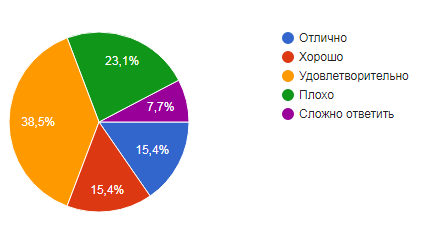 Рисунок 12 – Оцените качество официальной информации о состоянии конкурентной среды, размещаемой министерством экономического развития Амурской областиВ опросе приняло участие 126 предпринимателей. Удовлетворены качеством размещаемой информации о состоянии конкурентной среды 38,5 %, не удовлетворены 23,1 %. Оценили качество информации на отлично – 15,4%, хорошо - 15,4 %. В опросе «Удовлетворены ли Вы действиями органов власти региона?» приняло участие 825 респондентов.Количество удовлетворенных действиями органов власти Таблица 5Респондентам было предложено оценить действия органов власти в указанных сферах. Опрошенные отметили удовлетворенность действий органов власти на рынке интернет-связи (40 %), лекарственных препаратов (38,9 %), наружной рекламы (32,6 %), выполнение работ содержанию и текущему ремонту общего имущества (27,3 %), такси (23 %), в сфере дошкольного образования (21,3 %), общего образования (21,9 %), среднего профессионального образования (16,4 %) и дополнительного образования    (20,2 %), Не удовлетворены действиям органов власти на рынках психолого-педагогического сопровождения детей с ограниченными возможностями здоровья (52,6 %), ритуальных услуг (42,6 %), благоустройстве городской среды и теплоснабжении (33,3 %), и дорожной деятельности (35,1 %).2.3.5. Результаты мониторинга деятельности субъектов естественных монополий на территории областиВ мониторинге приняло участие 699 респондентов.Количество качеством услуг естественных монополийТаблица 6Анкетируемым было предложено отдельно оценить качество таких услуг, как: водоснабжение и водоотведение, водоочистка, газоснабжение, электроснабжение, аэропорт. Электроснабжение удовлетворительно оценили 69,5 %, водоснабжение и водоотведение – 51,1 %. Качеством услуг аэропорта удовлетворены 20,2 % опрошенных. Газоснабжение устраивает 18 %, а 49,9 % затруднились с ответом на вопрос о качестве услуги. Качество водоочистки 53,5 % респондентов считают неудовлетворительным, и 13 % не имеют к нему претензий.За период 2019 года на территории Амурской области осуществляли свою деятельность:13 территориальных сетевых организаций, оказывающих услуги по передаче электрической энергии;9 теплосетевых организаций, оказывающих услуги по передаче тепловой энергии (а также 126 теплоснабжающих организаций, осуществляющих и производство, и передачу тепловой энергии);104 организации, оказывающие услуги водоснабжения, и 55 организаций, оказывающих услуги водоотведения.Тарифы на услуги по передаче электрической энергии по сетям территориальных сетевых организаций Амурской области ежегодно утверждаются управлением государственного регулирования цен и тарифов Амурской области, в рамках установленных федеральным органом исполнительной власти в области государственного регулирования тарифов (Федеральной антимонопольной службой) предельных (минимального и (или) максимального) уровней тарифов.Анализ уровня цен на тарифыТаблица 7За 2019 года по обращению субъекта предпринимательской деятельности управлением государственного регулирования цен и тарифов Амурской области проведена 1 внеплановая документарная проверка соблюдения обязательных требований законодательства в Амурской области регулирования платы за подключение к системе теплоснабжения при применении платы за подключение объектов капитального строительства к тепловым сетям АО «Дальневосточная генерирующая компания» (филиал «Амурская генерация»).В ходе проверки выявлено нарушение обязательных требований законодательства в области применения платы за подключение к системе теплоснабжения, по результатам проверки выдано предписание. Предписание выполнено в установленный срок в полном объеме.Амурским УФАС России в 2019 году рассмотрено 202 заявления о нарушении антимонопольного законодательства, что на 25 % больше количества заявлений от предыдущего периода 2018 года.Из указанных заявлений 37 заявлений были по признакам нарушения антимонопольного законодательства со стороны субъектов естественных монополий, что в свою очередь составило 18 % от общего количества заявлений (в 2018 году – 36, что составило 22 % от общего количества заявлений).Таким образом, по данным управления следует прийти к выводу, что по отношению к предыдущему периоду в абсолютных величинах уровень удовлетворенности потребителей деятельностью субъектов естественных монополий остался практически неизменным, имеется незначительное отклонение в сторону увеличения количества заявлений на действия таких субъектов.Поступавшие заявления касались деятельности субъектов естественных монополий на товарных рынках: услуг в аэропортах (2), услуг в речных портах (2), теплоснабжения - передачи теплоэнергии (14), электроснабжения – передачи электроэнергии (13), водоснабжения (4), железнодорожных перевозок (2).Из указанного следует, что наиболее подвержены, по мнению потребителей, факторам злоупотребления положением субъектов естественных монополий товарные рынки, связанные с ресурсоснабжением – электро, тепло, водоснабжением.  В соответствии с частью 5 статьи 5 Закона «О защите конкуренции» доминирующим признается положение хозяйствующего субъекта - субъекта естественной монополии на товарном рынке, находящемся в состоянии естественной монополии.Следовательно, на действия субъектов естественных монополий распространяются запреты на злоупотребление доминирующим положением, установленные статьей 10 Закона «О защите конкуренции». По результатам рассмотрения заявлений Амурским УФАС России в 2019 году рассмотрено 5 дел в отношении субъектов естественных монополий, по всем из которых установлены факты нарушения антимонопольного законодательства (в 2018 – 4 дела, по двум из которых установлены нарушения), в том числе:- в отношении ГУП Амурской области «Аэропорт Благовещенск» по факту навязывания авиакомпании договора на оказание услуг по обеспечению возможности работы аэродрома г. Благовещенска в качестве запасного, нарушения порядка ценообразования при установлении платы за предоставление возможности использования аэродрома в качестве запасного.Информация о ценах (тарифах, сборах) на регулируемые работы (услуги) в ГУП Амурской области «Аэропорт Благовещенск»Таблица 8По результатам рассмотрения дела комиссия Амурского УФАС России пришла к выводу, что действия ГУП Амурской области «Аэропорт «Благовещенск» по установлению платы за предоставление возможности использования аэродрома г. Благовещенска в качестве запасного, а также за продление регламента работы аэропорта, не предусмотренной действующим законодательством, приводят/могут привести к ущемлению интересов хозяйствующих субъектов, осуществляющих воздушные перевозки, в том числе АО «АК «Аврора», поскольку возлагают на них обязанность по внесению дополнительной платы при осуществлении полетов. Указанные действия являются нарушением части 1 статьи 10 Закона «О защите конкуренции.Предприятию выдано предписание о прекращении нарушения антимонопольного законодательства путем внесения изменений в прейскурант аэропортовых сборов, тарифов и цен на наземное обслуживание воздушных судов на 2019 год, утвержденный приказом ГУП Амурской области «Аэропорт Благовещенск» от 03.12.2018 № 780, предусматривающих исключение платы за предоставление возможности использования аэродрома г. Благовещенска в качестве запасного, а также за продление регламента работы аэропорта. Предписание исполнено.Решение Амурского УФАС России обжаловалось в Арбитражном суде Амурской области, в удовлетворении требований предприятия было отказано;- в отношении ООО «Надежда» (п. Новобурейский) – 2 дела по фактам уклонения от приема в эксплуатацию приборов учета тепловой энергии.В обоих случаях действия ООО «Надежда» признаны нарушающими часть 1 статьи 10 Закона «О защите конкуренции». По одному из дел было выдано предписание о принятии приборов учета тепловой энергии в эксплуатацию, которое было исполнено. Решение по другому делу было обжаловано в Арбитражном суде Амурской области, в удовлетворении требований общества было отказано;- в отношении ЗАО «Пассажирский порт «Амурассо» по факту установления обществом платы за услуги по обслуживанию пассажиров в речном порту в нарушение установленного законодательством Российской Федерации порядка ценообразования, поскольку в рассматриваемом случае деятельность порта, как субъекта естественной монополии, являлась регулируемой.Решением Комиссии действия общества были признаны нарушающими пункт 10 части 1 статьи 10 Закона «О защите конкуренции». Обществу было выдано предписание принять меры по установлению тарифа на обслуживание пассажиров в установленном порядке.Кроме того, Амурским УФАС России выдано 1 предупреждение ОАО «Российские железные дороги» в лице Свободненского территориального участка Забайкальской дирекции по тепловодоснабжению – структурного подразделения Центральной дирекции по тепловодоснабжению по факту навязывания невыгодных условий договора на отпуск тепловой энергии в части применения нерегулируемого тарифа на тепловую энергию, предусматривающее требование применить по объекту, расположенному в п. Талдан Сковородинского района Амурской области с 01.01.2020 тарифы на тепловую энергию, установленные органом регулирования. Предупреждение на конец 2019 года находилось в стадии выполнения (в 2018 году аналогично в отношении субъекта естественных монополий выдано 1 предупреждение - ЗАО «Пассажирский порт «Амурассо», выполнено).По фактам злоупотребления доминирующим положением Амурским УФАС России в 2019 году по статье 14.31 Кодекса Российской Федерации об административных правонарушениях (далее – КоАП РФ) вынесено 4 постановления о наложении штрафа на общую сумму 832 255 рублей (с учетом результатов обжалования), что на 86 % больше предыдущего периода 2018 года (4 постановления на общую сумму 447 000 рублей с учетом результатов обжалования), оплачено 72 776 рублей (в 2018 году 584 223,93 рубля с учетом оплат за предыдущие периоды). Неисполненные постановления направлены для принудительного исполнения в службу судебных приставов.В рамках осуществления Амурским УФАС России контроля за соблюдением субъектами естественных монополий правил (порядка обеспечения) недискриминационного доступа и установленного порядка подключения (технологического присоединения) к магистральным нефтепроводам и (или) магистральным нефтепродуктопроводам, электрическим сетям, тепловым сетям, газораспределительным сетям или централизованным системам горячего водоснабжения, холодного водоснабжения и водоотведения в 2019 году вынесено 16 постановлений о наложении штрафа по части 1 статьи 9.21 КоАП РФ на общую сумму с учетом результатов обжалования 1 570 000 рублей, что более чем в 3 раза больше по сравнению с периодом 2018 года (в 2018 году 6 постановлений на сумму 410 000 рублей), поступило 1 370 000 рублей, за исключением штрафов, находящихся в стадии обжалования (в 2018 году – 710 000 рублей, что на 54 % меньше по отношению к 2019 году).Подавляющее большинство установленных нарушений, ответственность за которые предусмотрена частью 1 статьи 9.21 КоАП РФ, осуществлялись на рынке услуг электроснабжения (передачи электроэнергии), связаны с невыполнением электросетевыми организациями своих обязательств в рамках выполнения мероприятий по технологическому присоединению к электрическим сетям объектов потребителей. По одному постановлению было вынесено по фактам нарушений на рынке услуг теплоснабжения и водоснабжения.2.3.6. Результаты мониторинга деятельности хозяйствующих субъектов, доля участия субъекта Российской Федерации или муниципального образования в которых составляет 50 и более процентов.Мониторинг деятельности хозяйствующих субъектов, доля участия Амурской области в которых составляет 50 и более процентов проведен Уполномоченным органом совместно с исполнительными органами государственной власти Амурской области.По итогам проведенного мониторинга хозяйствующих субъектов сформирован реестр хозяйствующих субъектов, определены рынки присутствия каждого такого хозяйствующего субъекта на основании осуществляемых видов деятельности, проведена оценка доли занимаемого рынка каждого такого хозяйствующего субъекта в стоимостном и (или) натуральном выражении, указан объем финансирования каждого такого хозяйствующего субъекта из бюджета Амурской области.Объем рынков в натуральном выражении рассчитывался с учетом официальной статистической информации и ведомственной информации исполнительных органов государственной власти Амурской области.Согласно статье 9 закона Амурской области от 26.04.2013 № 182-ОЗ «Об управлении и распоряжении собственностью Амурской области» министерство имущественных отношений Амурской области осуществляет от имени области права акционера (участника) хозяйственных обществ, акции (доли) которых находятся в собственности области и не закреплены за предприятиями области или областными учреждениями.Хозяйственные общества, в которых контрольный пакет акций принадлежит Амурской областиТаблица 9В соответствии с приложением № 2 к постановлению Правительства Амурской области от 14.10.2013 № 490 «О порядке утверждения (назначения) представителей области, представления интересов области в органах управления и контроля хозяйственных обществ, акции (доли в уставном капитале) которых находятся в собственности области и не закреплены за предприятиями области, областными учреждениями, а также акционерных обществ, в отношении которых принято решение об использовании специального права на участие области в управлении («золотая акция»)» определены отраслевые исполнительные органы, осуществляющие на территории области исполнительно-распорядительную деятельность в отдельных (подведомственных) отраслях и сферах государственного управления в отношении данных хозяйственных обществ.Информация о количестве хозяйствующих субъектов, доля участия субъекта Российской Федерации или муниципального образования в которых составляет 50 и более процентов в Амурской области по состоянию на 01.12.2019 г.Таблица 102.3.7. Результаты мониторинга удовлетворенности населения и субъектов малого и среднего предпринимательства деятельностью в сфере финансовых услуг, осуществляемой на территории области В 2019 году отделением по Амурской области Дальневосточного главного управления Центрального банка Российской Федерации (далее – Отделение Благовещенск) по заданию Банка России дважды проводилось анкетирование субъектов МСП с целью оценки уровня доверия и конкуренции (сентябрь-октябрь, выборка – 15 субъектов) и востребованности финансовых услуг для бизнеса, удовлетворенности этими услугами и работой российских финансовых организаций, предоставляющих эти услуги на территории Амурской области (ноябрь-декабрь, выборка – 53 субъекта). Результаты анкетирования направлены в Банк России для анализа и подготовки сводной информации.Первое анкетирование проводилось по заданию Банка России в сентябре-октябре 2019 года. Анкеты были направлены 24 предприятиям МСП - участникам мониторинга, проводимого Банком России. Ответы получены от 15 респондентов. Результаты анкетирования показали следующее.Анкетирование субъектов МСП с целью оценки уровня доверия и конкуренцииТаблица 11В рамках проведения опроса Банком России представителей малого и среднего предпринимательства – юридических лиц для определения уровня доверия и конкуренции, востребованности финансовых услуг для бизнеса и удовлетворенности этими услугами, а также работой российских финансовых организаций, предоставляющих эти услуги, Отделением Благовещенск в ноябре-декабре 2019 года проводилось второе анкетирование субъектов МСП, осуществляющих свою деятельность на территории Амурской области. Предложение пройти опрос было направлено всем предприятиям – участникам мониторинга и 465 предприятиям, выбранным по данным информационных систем СПАРК и 2ГИС. Результаты анкетирования, полученные от 53 респондентов, показали следующее.Уровень доверия и конкуренции, востребованности финансовых услуг для бизнеса и удовлетворенности этими услугамиТаблица 12В целом по результатам двух опросов можно сделать следующие выводы:- уровень доверия к российскому финансовому рынку и к финансовым организациям (банкам и страховым компаниям) достаточно высокий;- ситуация в сегментах финансового рынка оценена как стабильная;- полнота предоставляемых банками сведений об услугах оценена респондентами как достаточная, а сведений, предоставляемых страховыми компаниями, оценена субъектами среднего предпринимательства как «скорее достаточная», малого предпринимательства как «недостаточная»;- финансовым услугам, предоставляемым в цифровом виде, респонденты доверяют не в полной мере;- все участники опросов пользуются такими услугами банковского сектора, как расчетно-кассовое обслуживание и зарплатные проекты, более половины пользуются кредитами, и половина размещают средства в депозиты. Среди услуг страхового сегмента финансового рынка востребованы страхование ОСАГО, страхование имущества, 13 % респондентов указали ДМС и КАСКО.Основными критериями при выборе банковской организации для респондентов явились: качество продукта, стабильность, приемлемая цена и соблюдение законов. При выборе страховой компании предприятия руководствовались такими критериями, как приемлемая цена и безопасность, соблюдение законов и качество продукта.Среди институтов регулирования и надзора высокую степень доверия респонденты выразили Центральному банку и Министерству финансов Российской Федерации.2.3.8. Результаты мониторинга доступности для населения и субъектов малого и среднего предпринимательства финансовых услуг, оказываемых на территории субъекта Российской Федерации.В 2019 году Отделением Благовещенск:1) проведён опрос среди населения и глав муниципальных образований о состоянии финансовой доступности, удовлетворенности работой финансовых организаций и предоставляемыми ими услугами, инициированный Дальневосточным ГУ Банка России. Информация об условиях проведения мероприятия была доведена до потенциальных участников. Ответить на вопросы анкеты можно было в электронном виде и на бумажном носителе. На бумажном носителе в Отделение Благовещенск поступила 561 анкета. Данные анкет были перенесены в электронную форму;2) проведены мониторинг функционирования отделений банков, осуществляющих сбор биометрических данных, выборочная оценка ассортиментной и ценовой доступности точек оказания банковских и сопутствующих услуг ПАО «Почта Банка». В ходе проведённых мероприятий были выявлены проблемные населённые пункты. Для решения выявленных проблем привлекались подразделения кредитных организаций. В поселке Ивановский Мазановского района установлен терминал ПАО «Почта Банк».Так же в 2019 году в рамках информационной поддержки и оказания консультационных услуг субъектам МСП Отделением Благовещенск проводились следующие мероприятия:1 - организованные на площадке Отделения:- 28.03.2019 – вебинар, организованный Дальневосточным ГУ Банка России, по теме «Использование финансового инструмента факторинга»;- 07.11.2019 – коммуникационная сессия по вопросам денежно-кредитной политики Банка России (выступление заместителя начальника Дальневосточного ГУ Банка России Давыдова Д.В., начальника Экономического управления ДГУ Белокриницкого С.В. и управляющего Отделением Благовещенск Волкова В.В.);- 14.11.2019 - вебинар, организованный Дальневосточным ГУ Банка России, по теме «Возможности привлечения финансирования для субъектов МСП посредством фондового рынка»;- 23.12.2019 - вебинар, организованный Дальневосточным ГУ Банка России, по теме ««Реабилитация бизнеса. Что делать, если финансовые организации отказывают в проведении операций?».2 – выступления представителей Отделения на внешних площадках:- 09.04.2019 - «круглый стол» с представителями МСП по теме «Требования коммерческих банков к субъектам МСП по соблюдению ФЗ от 07.08.2001 №115-ФЗ "О противодействии легализации доходов, полученных преступным путем и финансированию терроризма» (выступление заместителя управляющего Отделением Благовещенск Рябова М.В.);- 15.08.2019 – VI – ая ежегодная конференция «Развитие механизмов финансирования поддержки МСП в Амурской области – один из ключевых факторов улучшения инвестиционного и предпринимательского климата в регионе» (выступление управляющего Отделением Благовещенск Волкова В.В. по теме «Как происходит реабилитация бизнеса, если финансовые организации отказывают в проведении операций или в заключении договора банковского счета»).Кроме того, в адрес Амурского регионального отделения Общероссийской общественной организации малого и среднего предпринимательства «Опора России», Амурского регионального отделения Общероссийской общественной организации «Деловая Россия», Союза промышленников, предпринимателей и работодателей Амурской области, НКО «Фонд содействия кредитованию СМСП Амурской области» и предприятиям - участникам мониторинга (53 субъекта) направлялись информационные материалы Банка России по финансовым инструментам (ноябрь 2019).2.3.9. Результаты мониторинга цен на товары, входящие в перечень отдельных видов социально значимых продовольственных товаров первой необходимости, в отношении которых могут устанавливаться предельно допустимые розничные цены.Уровень цен на товары первой необходимости и услуги в 2019 годуТаблица 13По данным Территориального органа федеральной службы государственной статистики по Амурской области наибольшая цена на товары первой необходимости была в феврале и декабре 2019 года, а на услуги в январе и июле 2019 года.Уполномоченный орган провел мониторинг удовлетворенности потребителей ценами на товары первой необходимости. В мониторинге приняло участие 699 респондентов.Рисунок 13 – Уровень цен на товары первой необходимости в Амурской областиОпрос населения Амурской области показал, что 46,2 % опрошенных считают, что цены на товары первой необходимости высокие, 8,9 % ответили, что цены завышены, по сравнению с другими регионами, 7,7 % считают, что цены высокие, по сравнению с доходами населения, 37,2 % удовлетворены ценами.2.3.10. Результаты мониторинга логистических возможностей области.Рисунок 14 – Оценка предпринимателями транспортной инфраструктуры Амурской областиПо оценке предпринимателями транспортной инфраструктуры 42,3 % считают, что «удовлетворительно», 22 % «плохо», 20,7 % «хорошо» и 15 % «отлично».В вариантах ответа были предложены пункты «нет терминалов транспортных компаний в городе» и «слабо развито».Дорожная сеть.С целью анализа параметров и состояния сети автомобильных дорог общего пользования регионального или межмуниципального значения Амурской области ГКУ «Амурупрадор» заключён государственный контракт, в рамках которого проведена инструментальная диагностика всех региональных или межмуниципальных автомобильных дорог.Результаты диагностикиТаблица 14По результатам проведённой диагностики доля соответствия автомобильных дорог нормативным требованиям составила 33,2 %.С целью повышения уровня безопасности дорожного движения на региональных автомобильных дорогах Амурской области, ГКУ «Амурупрадор» на постоянной основе ежегодно проводится анализ автодорожных происшествий с выявлением причин и условий возникновения ДТП.В рамках данной работы проведён топографический анализ аварийности, по результатам которого на опорной сети автомобильных дорог общего пользования регионального или межмуниципального значения, выявлено 3 места концентрации дорожно-транспортных происшествий. Для оценки фактического состояния показателей технического уровня и эксплуатационного состояния дорог, совместно с представителями регионального управления ГИБДД проведено специальное обследование данных аварийно-опасных мест, по результатам которого разработан и утверждён соответствующий план мероприятий, направленных на ликвидацию участков концентрации автодорожных происшествий и профилактику их возникновения. Наряду с этим, в целях повышения уровня безопасности дорожного движения на территории области ГКУ «Амурупрадор» реализован План мероприятий по модернизации участков автомобильных дорог общего пользования регионального или межмуниципального значения Амурской области.В рамках обследования основных параметров дорожного движения на сети дорог Амурской области, ГКУ «Амурупрадор» осуществляет мониторинг интенсивности дорожного движения на опорной сети региональных или межмуниципальных автомобильных дорог. Интенсивность транспортного потокаТаблица 15Сеть автомобильных дорог общего пользования Амурской области представлена автодорогами федерального, регионального и местного значения.Общая протяженность автодорог, проходящих по территории области, составляет 15737,1 км.Протяженность автомобильных дорог федерального значения, проходящих по территории Амурской области, составляет 1487,6 км:подъезд к городу Благовещенск км 0-124 в Амурской области – 124,0 км.;подъездная дорога от автомобильной дороги А-360 «Лена» к границе с Китайской Народной Республикой км 0-км 13, км 19 - 84+600 в Амурской области – 78,6 км.;автомобильная дорога «Амур» Чита – Хабаровск, проходящая по территории Амурской области (км 794 – км 1811) – 1017,0 км.;федеральная автомобильная дорога М-56 «Лена» (Невер-Якутск), проходящая по территории Амурской области – 268,0 км.Протяженность автомобильных дорог регионального или межмуниципального значения составляет 5912,4 км, из них оформлено право оперативного управления на 5325,31 км автомобильных дорог, остальные включены в перечень автомобильных дорог общего пользования регионального значения.На региональных автодорогах находятся 606 мостов общей протяженностью 21,5 тыс. пог.м.Из общего количества мостов 69,5 % составляют капитальные, остальные – деревянно-балочные (30,5 %). В неудовлетворительном и аварийном состоянии находится 84 моста, протяженностью 2,6 тыс. пог.м., или 13,9 % от общего количества.Протяженность автомобильных дорог местного значения составляет 7872,2 км, из них оформлено право собственности на 888,77 км автомобильных дорог, остальные включены в перечни/реестры автомобильных дорог общего пользования муниципальных образований.На местных автодорогах находятся 763 моста и 8 путепроводов.Внешние автомобильные связи городского округа г. Благовещенска осуществляются посредством автодорог федерального и регионального значения. Всего к территории городского округа подходят пять автодорог: одна федерального значения и четыре регионального значения.С общефедеральной сетью автодорог город связан федеральной автомобильной дорогой Р-297 «Амур». Ее участок протяженностью 124 км. связывает г. Благовещенск с г. Белогорском и подходит к г. Благовещенск с левого берега р. Зея по Зейскому мосту. По данной дороге в г. Благовещенск приходит основной поток автомобильного транспорта, легкового и грузового.Отдаленные населенные пункты, входящие в состав городского округа (с. Верхнеблаговещенское, п. Мухинка, п. Плодопитомник, с. Садовое), связаны с г. Благовещенском автомобильными дорогами общего пользования местного значения.В перспективе планируется строительство второго моста через р. Зея в створе ул. Горького, появление которого позволит разгрузить существующую переправу, и, при необходимости, провести капительный ремонт таковой.Пригородные и междугородние пассажирские перевозки.Пригородные и междугородние пассажирские перевозки автомобильным (автобусным) транспортом обслуживаются Благовещенским автовокзалом. Благовещенский автовокзал принадлежит ЗАО «Автовокзал». Автовокзал расположен по адресу: г. Благовещенск, ул. 50 лет Октября, д. 44. Площадь территории составляет 10 000 кв. м., площадь автовокзала – 1400 кв. м.Стоимость проезда по общему покилометровому тарифу в пригородном сообщении на территории Амурской областиТаблица 16Благовещенский автовокзал не является автоперевозчиком и не имеет своих транспортных отношений с пассажирскими автоперевозчиками. Отношения осуществляются на основе договоров возмездного оказания услуг автовокзала. 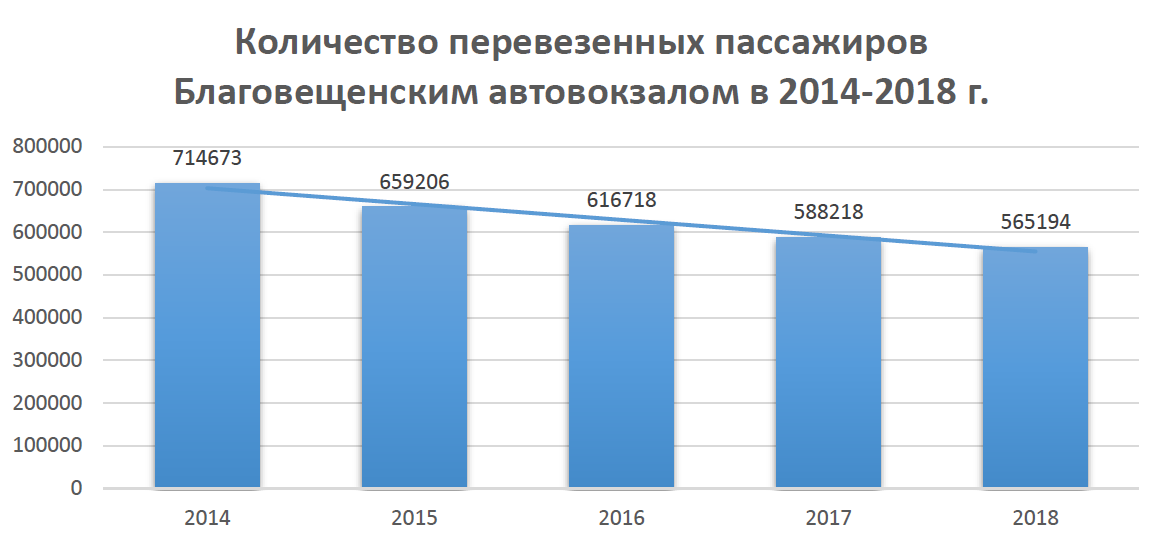 Рисунок 15 – Количество перевезенных пассажиров Благовещенским автовокзалом в 2014-2018 годаНа территории Амурской области:выполняется 284 регулярных межмуниципальных (102) и муниципальных маршрутов (182); 14 МУП осуществляют пассажирские перевозки в 15 муниципальных образованиях;105 субъектов малого и среднего предпринимательства Амурской области осуществляют пассажирские перевозки в 19 муниципальных образованиях;в пассажирских перевозках задействовано 816 автобусов.Перевезено 50,8 млн человек (99,6 % к 2018), пассажирооборот 346,6 млн.пасс/км (100,2 % к 2018).В связи с устойчивым снижением пассажиропотока, ростом тарифов за коммунальные услуга, электроэнергию и другие услуги, требованиями о повышении минимальных заработных плат работников, а также незначительностью повышения автоперевозчиками за последние годы стоимости проезда пассажиров, доходы ЗАО «Автовокзал» стабильно снижаются. В связи с этим, каких-либо предпосылок для развития организации в настоящих экономических условиях пока не имеется.Водный транспорт.Водный транспорт в городском округе г. Благовещенск представлены двумя крупными предприятиями речного транспорта: ЗАО «Торговый порт Благовещенск» и ЗАО «Пассажирский порт «АмурАССО».Торговый порт Благовещенск — один из самых крупных речных портов Дальнего Востока. Он находится на пересечении Амурского водного пути с Забайкальской железной дорогой, автомобильными дорогами, воздушными трассами и является одним из важнейших звеньев мощного транспортного коридора в Центральную Россию.Порт Благовещенск находится в областном центре Амурской области — городе Благовещенске, на слиянии двух рек — Амура и Зеи. Удачное географическое расположение порта позволяет распространить сферу деятельности не только на всем протяжении реки Амур, но и осуществлять перевозки грузов по реке Зея.На сегодняшний день АО «ТПБ» входит в состав портовой группы АО «Амурское пароходство», которое, в свою очередь, является базовым предприятием транспортно-логистического направления дальневосточного лесопромышленного холдинга «RFP Group». АО «ТПБ» состоит из группы 4-x портов, находящихся в ключевых городах Амурской области (Благовещенск, Свободный, Зея).Ресурсы порта:пропускная способность порта – более 2 млн. т. грузов в год;более 50 единиц речного флота;общая площадь территории порта составляет около 340 тыс. кв.м.;протяженность причалов порта: 720 п.м.;накопление, переработка и хранение грузов осуществляется портов в любое время года, как в открытых, так и на закрытых складах.Воздушный транспорт.Перечень существующих аэродромов (вертодромов) на территории Амурской областиТаблица 16ФКП «Аэропорты Дальнего Востока» является оператором аэродромов  Тында, Зея и Экимчан, а также посадочных площадках Береговой, Бомнак, Горный, Октябрьский, Февральск и Хвойный.На сегодняшний день местные полеты по перевозке пассажиров в труднодоступные районы области осуществляются ГАУ Амурской области «Амурская авиабаза» с использованием аэропортов Благовещенск, Зея и Экимчан, а также посадочных площадок Свободный, Октябрьский, Февральск, Хвойный, Горный, Береговой и Бомнак.В соответствии с областной программой осуществления авиаперевозок в районы, приравненные к районам Крайнего Севера ГАУ Амурской области «Амурская авиабаза» осуществляется внутрирегиональное воздушное сообщение по маршрутам:-Благовещенск-Свободный-Февральск-Экимчан-Февральск-Свободный-Благовещенск;-Зея-Береговой-Хвойный-Горный-Бомнак-Горный-Хвойный-Береговой-Зея;- Благовещенск-Свободный-Октябрьский-Свободный-Благовещенск;- Зея-Октябрьский-Зея.Перевозки пассажиров на местных воздушных линиях в районы, приравненные к районам Крайнего Севера, осуществляются на самолете АН-2 и вертолете Ми-8 на аэродромы и посадочные площадки Севера Амурской области.Аэропорт г. Благовещенска Игнатьево — международный аэропорт федерального значения, расположен в 15 км к северо-западу от г. Благовещенска рядом с селом Игнатьево. Находится менее чем в 3,5 км от государственной границы между РФ и КНР. Обеспечивает регулярное авиасообщение Амурской области с городами Восточной Сибири и Дальнего Востока, а также с Москвой.В расписании значатся регулярные рейсы по следующим направлениям:1) внутрирегиональные рейсы:Благовещенск – Свободный – Октябрьский;Благовещенск – Свободный – Февральск – Экичман;2) внутригосударственные рейсы:Благовещенск – Новосибирск;Благовещенск – Екатеринбург – Москва (Домодедово);Благовещенск – Москва (Домодедово);Благовещенск – Москва (Шереметьево, Терминал Д);Благовещенск – Южно-Сахалинск;Южно-Сахалинск – Благовещенск – Владивосток;Благовещенск – Якутск;Владивосток – Благовещенск – Чита – Иркутск;Благовещенск – Новосибирск – Москва (Домодедово);Иркутск – Улан-Удэ – Благовещенск – Владивосток;3) международные рейсыБлаговещенск – Нячанг (Вьетнам);Благовещенск – Пхукет (Таиланд);Благовещенск – Фукуок (Вьетнам);Благовещенск – Санья (КНР).Динамика пассажирооборота аэропорта Благовещенск (Игнатьево) за 2008-2018 года представлена ниже в таблице.Пассажирооборот аэропорта Благовещенск (Игнатьево), тыс. пасс.Таблица 17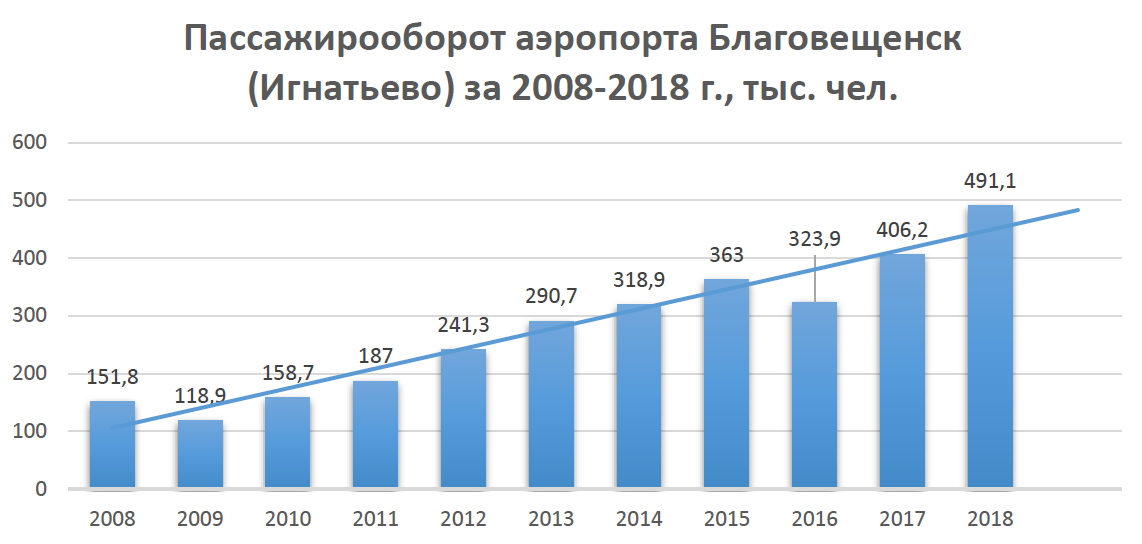 Рисунок 16 – Динамика пассажирооборота аэропорта Благовещенск (Игнатьево) за 2008-2018 годаПоложительная динамика роста пассажирооборота аэропорта, низкая пропускная способность международного терминала, наличие ограничений по типу принимаемых воздушных судов приводят к необходимости модернизации инфраструктуры аэропорта.Распоряжением Правительства Амурской области от 31.01.2019 № 20-р «Об утверждении объектов, в отношении которых планируется заключение концессионных соглашений в 2019 г.» аэропорт Благовещенск (Игнатьево) был включен в список объектов, которые будут модернизированы с привлечением инвестора на основе концессионного соглашения.2.3.11. Результаты мониторинга развития передовых производственных технологий и их внедрения, а также процесса цифровизации экономики и формирования ее новых рынков и секторов.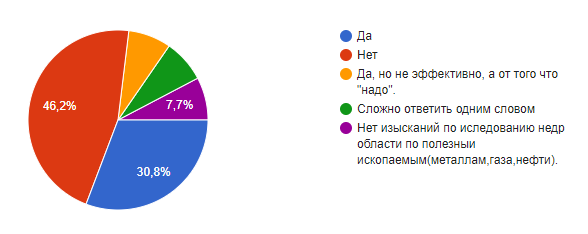 Рисунок 17 – Как Вы считаете, Амурская область развивает и внедряет передовые технологии, а также развивает цифровизацию экономики и формирует новые рынки и сектора?По мнению респондентов, 46,2 % считают, что Амурская область не развивает цифровизацию экономики, 30,8 % - развивается с помощью передовых технологий, 7,6 % - развивается, но не эффективно.  С целью развития передовых производственных технологий и их внедрения, а также процесса цифровизации экономики и формирования новых рынков и секторов, в рамках регионального паспорта «Информационная инфраструктура» подключаются муниципальные образования и социально значимые объекты к единой сети передачи данных и к сети Интернет.Согласно паспорта «Кадры для цифровой экономики» планируется переобучение специалистов, по компетенциям цифровой экономики в рамках дополнительного образования.Федеральный проект «Кадры для цифровой экономики»Таблица 18В рамках проекта «Цифровые технологии» управление информатизации Амурской области:осуществляет информационное сопровождение хода реализации мероприятий федерального проекта «Цифровые технологии» и обеспечение отбора региональных компаний, зарегистрированных на территории Амурской области;доводит информацию о грантовом конкурсе, о программе льготного кредитования российских организаций, разрабатывающих и внедряющих цифровые технологии, продукты, сервисы и платформенные решения, зарегистрированных на территории Амурской области.Федеральный проект «Цифровые технологии»Таблица 19Региональный проект «Информационная безопасность»Таблица 201 Объектами критической информационной инфраструктуры (объекты КИИ) – это объекты информационной инфраструктуры РФ, функционирование которых критически важно для экономики государства. 2 Это государственная система обнаружения, предупреждения и ликвидации последствий компьютерных атак на информационные ресурсы Российской Федерации.Федеральный проект «Информационная инфраструктура»Таблица 21Федеральный проект «Цифровое государственное управление»Таблица 22Мониторинг состояния конкурентной среды на рынке услуг связи по предоставлению широкополосного доступа к сети интернет. Предоставление широкополосного доступа к сети интернет осуществляют операторы связи. В настоящий момент наблюдается устойчивое сохранение объема (доли) реализованных на рынке услуг связи по предоставлению широкополосного доступа к сети интернет компаниями частной формы собственности. Данный показатель стремится к 100 %.Оказание услуг связи относится к лицензируемым видам деятельности и регулируется федеральным законодательством. Мониторинг состояния конкурентной среды на рынке услуг осуществляет Федеральная антимонопольная служба и Роскомнадзор.В Амурской области функционирует Портал государственных и муниципальных услуг для жителей Амурской области (далее – Госуслуги).Госуслуги – Единый портал государственных услуг и функций (ЕПГУ), где у каждого гражданина есть возможность:узнать информацию о государственных и муниципальных услугах;заказать государственные услуги в электронной форме;записаться на приём в ведомство;оплатить любым электронным способом штрафы Госавтоинспекции, судебные и налоговые задолженности, госпошлины, услуги ЖКХ;оценить качество предоставления государственных услуг.Рисунок 18 – Пользуетесь ли вы Порталом Госуслуг?Мониторинг показывает, что предпочитают пользоваться услугами через систему 92 % населения, 5,7 % считают, что заказывать услуги через Интернет не удобно. 1,9 % не пользуются услугами через Интернет. 0,4 % не знают о такой системе.Портал Отрытый бюджет (http://ob.fin.amurobl.ru/) направлен на предоставление гражданам в понятной и доступной форме информации о приоритетах бюджетной политики, параметрах бюджетной системы РФ и результатах использования бюджетных средств.Рисунок 19 – Оцените Портал Открытый бюджет?54 % опрошенного населения считают Портал познавательным, интересным и пользуются им. 13 % опрошенных считают, Портал скучным, не нужным. 33 % респондентов не знали о существовании Портала.В целях информирования населения о возможностях трудоустройства создан портал «Информационно-аналитическая система Общероссийская база вакансий «Работа в России» (https://trudvsem.ru/).Портал призван помочь соискателям найти работу в любом регионе, оценить условия жизни на новом месте и пройти собеседование удаленно.Портал позволяет:формировать базу резюме и вакансий на основании информации, содержащейся в информационных системах органов службы занятости населения, информации, размещаемой самостоятельно работодателями и соискателями;осуществлять поиск и подбор работы и персонала, в том числе путем подключения сервиса автоматического уведомления о наличии свободных рабочих мест и вакантных должностей;оценивать условия жизни и работы в субъектах Российской Федерации на основании статистических показателей, отражающих уровень их социально-экономического развития, контактных данных государственных и муниципальных учреждений сферы здравоохранения, образования, культуры, предложений по аренде жилья, предоставляемых на интерактивной карте Российской Федерации;взаимодействовать работодателям и соискателям, в том числе дистанционно проводить процедуры отбора и собеседования с использованием сети «Интернет»;получать доступ к информации об инвестиционных проектах, о реализации региональных программ повышения мобильности населения.На портале «Работа в России» доступен специальный раздел для граждан с ограниченными возможностями. В данном разделе представлена информация о существующих социальных услугах для инвалидов и правилах их оформления, а также информация о том, на какую поддержку со стороны государства могут рассчитывать граждане, ухаживающие за инвалидами. В разделе «Работа для инвалидов» появилась возможность указать, в соответствии с какими ограничениями функций жизнедеятельности системе необходимо осуществить подборку предложений по трудоустройству.Все сервисы портала «Работа в России» абсолютно бесплатны и для соискателей, и для работодателей. Государственный ресурс обеспечивает надежную защиту от мошенничества и недобросовестных действий.По состоянию на 13.02.2020 на портале «Работа в России» по Амурской области:зарегистрировано 1017 компаний;количество рабочих мест составило 37951 единиц;опубликовано 11947 резюме граждан.Портал поддержки предпринимательства Амурской области (https://business.amurobl.ru/)На портале размещена информация о шести организациях:НКО «Фонд содействия кредитованию субъектов малого и среднего предпринимательства»;АНО «Агентство Амурской области по привлечению инвестиций»;АНО «Амурская региональная микрокредитная компания»;«Центр поддержки предпринимательства»;«Центр кластерного развития»;«Центр поддержки экспорта».Портал подразумевает консультативную помощь, помощь в практике с цифрами и предложениями, четко прописанными институтами, реальными ценами кредита, в которых предприниматель сможет разобраться самостоятельно. Вся полезная информация собрана на Портале, которая поможет предпринимателю осуществлять реализацию своего проекта.Мониторинг проводился с точки зрения пользы и информированности для субъектов малого и среднего предпринимательства.Рисунок 20 – Посещаемость порталаАнализируя посещаемость портала видно, что с июня наблюдается увеличение посещений до октября включительно. Большое количество посещений наблюдалось в октябре (1438) и сентябре (1226).Рисунок 21 – Посещение Порта пользователями из других странНаибольшее количество посещений из России (97,5 %). Нидерланды составляют 39 % от общего числа стран, посетивших Портал. Дальше Китай – 18 %.Рисунок 22 – Возрастная группа пользователейНабольший процент посещения осуществляют лица в возрасте 25-34 года    (44,7 %) и 35-44 года (26,3 %). 2.4. Утверждение перечня товарных рынков.В соответствии с требованиями Стандарта в Амурской области разработан и утвержден распоряжением Правительства Амурской области от 30.11.2018 № 176-р перечень товарных рынков услуг на территории Амурской области, включающий 33 рынка: https://economy.amurobl.ru/pages/konkurentsii/klyuchevye-pokazateli/klyuchevye-pokazateli-razvitiya-konkurentsii-na-territorii-amurskoy-oblasti-/ 1. Дошкольное образование2. Общее образование3. Среднее профессиональное образование4. Дополнительное образование детей5. Медицинские услуги6. Розничная торговля лекарственными препаратами, медицинскими изделиями и сопутствующими товарами7. Психолого-педагогическое сопровождение детей с ограниченными возможностями здоровья8. Рынок социальных услуг9. Ритуальные услуги10. Теплоснабжение (производство тепловой энергии)11. Выполнение работ по благоустройству городской среды12. Выполнение работ по содержанию и текущему ремонту общего имущества собственников помещений в многоквартирном доме13. Поставка сжиженного газа в баллонах14. Купля-продажа электрической энергии (мощности) на розничном рынке электрической энергии (мощности)15. Производство электрической энергии (мощности) на розничном рынке электрической энергии (мощности), включая производство электрической энергии (мощности) в режиме когенерации16. Перевозка пассажиров автомобильным транспортом по муниципальным маршрутам регулярных перевозок 17. Перевозка пассажиров автомобильным транспортом по межмуниципальным маршрутам регулярных перевозок18. Перевозка пассажиров и багажа легковым такси на территории Амурской области19. Ремонт автотранспортных средств20. Услуги связи, в том числе услуги по предоставлению широкополосного доступа к информационно-телекоммуникационной сети Интернет21. Жилищное строительство (за исключением Московского фонда реновации жилой застройки и индивидуального жилищного строительства)22. Строительство объектов капитального строительства, за исключением жилищного и дорожного строительства23. Дорожная деятельность (за исключением проектирования)24. Архитектурно-строительное проектирование25. Кадастровые и землеустроительные работы26. Племенное животноводство27. Семеноводство 28. Добыча общераспространенных полезных ископаемых на участках недр местного значения29. Рынок нефтепродуктов30. Обработка древесины и производство изделий из дерева31. Производство кирпича32. Производство бетона33.Услуги в сфере наружной рекламыПриложение № 8 содержит копию распоряжения.Представленный перечень рынков был одобрен на заседании Коллегиального совета по рассмотрению вопросов содействия развитию конкуренции на территории Амурской области 02.08.2019 с участием представителей органов исполнительной власти области, общественных организаций, действующих в интересах предпринимателей и потребителей товаров, работ и услуг, профессиональных союзов и обществ, предпринимательского сообщества.Перечень рынков сформирован в соответствии с приложением к Стандарту. Органами исполнительной власти области на ежегодной основе проводится анализ состояния и развития конкурентной среды на значимых рынках.Копия протокольного решения представлена в Приложении № 9.2.5. Утверждение плана мероприятий («дорожной карты»).Постановлением губернатора Амурской области от 10.09.2019 № 285 утвержден План мероприятий («дорожная карта») по содействию развитию конкуренции в Амурской области на 2019-2022 годы. Приложение № 10 содержит копию распоряжения.В «дорожную карту» вошли основные мероприятия, направленные на развитие конкуренции, системные мероприятия, направленные на развитие конкурентной среды в области. Ответственными исполнителями за реализацию мероприятий, включенных в «дорожную карту» по содействию развитию конкуренции в области, определены 17 органов исполнительной власти области. «Дорожная карта» была одобрена на заседании Коллегиального совета по рассмотрению вопросов содействия развитию конкуренции на территории Амурской области 02.08.2019 с участием представителей органов исполнительной власти области, общественных организаций, действующих в интересах предпринимателей и потребителей товаров, работ и услуг, профессиональных союзов и обществ, предпринимательского сообщества. Копия протокольного решения представлена в Приложении № 11.«Дорожная карта» размещена на официальном сайте министерства экономического развития и внешних связей области: https://economy.amurobl.ru/pages/konkurentsii/dorozhnaya-kar/dorozhnaya-karta/ 2.6. Подготовка ежегодного Доклада, подготовленного в соответствии с положениями Стандарта.Доклад о состоянии и развитии конкурентной среды на тынках товаров, работ и услуг области будет размещен на официальном сайте Уполномоченного органа в информационно-телекоммуникационной сети «Интернет»:https://economy.amurobl.ru/pages/konkurentsii/normativno-pravovoe-regulirovanie/Интернет-портале об инвестиционной деятельности в Амурской области в информационно-телекоммуникационной сети «Интернет»:http://invest.amurobl.ru/info/invest-climate-progressГодовой доклад утвержден протоколом от 02.03.2020.Копия протокольного решения представлена в Приложении № 12.https://economy.amurobl.ru/pages/konkurentsii/kollegialnyy-sovet_i/ 2.7. Создание и реализация механизмов общественного контроля за деятельностью субъектов естественных монополий.2.7.1. Сведения о наличии межотраслевого совета потребителей при высшем должностном лице субъекта Российской Федерации (далее – Межотраслевой совет потребителей).В целях создания и реализации механизмов общественного контроля за деятельностью субъектов естественных монополий в области создан Межотраслевой совет.Положение о Межотраслевом совете утверждено постановлением губернатора Амурской области от 12.12.2014 № 311.Основными задачами Межотраслевого совета являются:- участие в разработке и обсуждении на стадии формирования стратегических документов Амурской области, которые могут определять перечень инвестиционных объектов субъектов естественных монополий, подлежащих последующему включению в инвестиционные программы субъектов естественных монополий;- подготовка заключений на проекты инвестиционных программ субъектов естественных монополий с учетом защиты интересов потребителей, итогов широкого общественного обсуждения, а также взаимосвязи со стратегическими документами в сфере социально-экономического развития области;- осуществление общественного контроля формирования и реализации инвестиционных программ субъектов естественных монополий;- осуществление общественного контроля тарифного регулирования субъектов естественных монополий с учетом поступивших предложений по установлению тарифов на товары (услуги) субъектов естественных монополий.Приложение № 13 одержит копию постановления губернатора.В 2019 году состоялось 2 заседания Межотраслевого совета. В рамках заседания 07.06.2019 участники обсудили итоги тарифного регулирования организаций в сферах электроэнергетики, теплоснабжения, водоснабжения и водоотведения на 2020 год.На втором заседании 23.12.2019 участники обсудили основные принципы и результаты оптимизации инвестиционных программ естественных монополий на 2020 и последующие годы, итоги тарифного регулирования организаций в сферах электроэнергетики, теплоснабжения, водоснабжения и водоотведения на 2020 год.Протоколы заседаний Межотраслевого совета в 2019 году размещены на официальном сайте Уполномоченного органа:https://economy.amurobl.ru/pages/konkurentsii/mezhotraslevoy-sovet-potrebiteley/ 2.7.2. Внедрение и применение технологического и ценового аудита (далее – ТЦА) инвестиционных проектов субъектов естественных монополий и крупных инвестиционных проектов с государственным участием.Внедрение и применение технологического и ценового аудита инвестиционных проектов субъектов естественных монополий и крупных инвестиционных проектов реализуется в соответствии с постановлением Правительства Амурской области от 16.07.2015 № 337 «Об утверждении Порядка проведения обязательного публичного технологического и ценового аудита крупных инвестиционных проектов с государственным участием Амурской области».Документы размещены на официальном сайте Уполномоченного органа:https://economy.amurobl.ru/pages/konkurentsii/tsenovoy-audit/ Министерство строительства и архитектуры Амурской области определено главным распорядителем бюджетных средств по разработке технологического и ценового аудита обоснования инвестиций по следующим объектам:1) «Строительство поликлиники г. Свободный на 1300 посещений в смену».Предполагаемая стоимость проектирования и строительства объекта составляет 3 435,260 млн. рублей.Источник финансирования проектирования и строительства объекта не определен.2) «Строительство Амурской областной станции переливания крови» - между ГКУ Амурской области «Строитель» и ООО «Строй-эксперт» заключен государственный контракт от 18.09.2019 № 153.Документация на проведение технологического и ценового аудита ООО «Строй-эксперт» направлена в ГАУ «Амургосэкспертиза», устраняются замечания по результатам повторного рассмотрения состава и содержания обоснования инвестиций.Предполагаемая стоимость проектирования и строительства объекта составляет 623,0 млн. рублей.Источник финансирования проектирования и строительства объекта не определен.В 2019 году подготовлено обоснование инвестиций и проведён его технологический и ценовой аудит по проекту «Большой городской центр «Трибуна Холл» г. Благовещенск, Амурская область».Заявителем, застройщиком и техническим заказчиком инвестиционного проекта является муниципальное учреждение «Городское управление капитального строительства», г. Благовещенск.Заявленная стоимость проекта ‒ 2 151,450 млн. рублей. Экономия по проекту не предусмотрена.Статус проекта ‒ реализующийся (в 2020 году заключен муниципальный контракт на выполнение работ по проектированию, строительству и вводу в эксплуатацию объекта капитального строительства «Большой городской центр «Трибуна Холл» г. Благовещенск, Амурская область»). Технологический и ценовой аудит инвестиционных проектов субъектов естественных монополий и крупных инвестиционных проектов министерством строительства и архитектуры Амурской области не осуществлялся.Приложение № 14 содержит копии документов.2.7.3. Повышение прозрачности деятельности субъектов естественных монополий (далее – СЕМ) в области.С целью повышения прозрачности деятельности субъектов естественных монополий управлением государственного регулирования цен и тарифов области осуществляется работа по контролю за соблюдением своевременности и полноты раскрытия информации субъектами естественных монополий, подлежащей обязательному раскрытию.В соответствии с Федеральным законом от 17.08.1995 № 147-ФЗ «О естественных монополиях» под государственное регулирование цен и тарифов на уровне субъектов Российской Федерации попадают субъекты естественных монополий, оказывающие услуги по передаче электрической, тепловой энергии, услуги водоснабжения и водоотведения с использованием централизованной системы.Субъектами естественных монополий, осуществляющими деятельность на территории области, в установленные сроки размещается для общего сведения информация о своей деятельности, предусмотренная к обязательному раскрытию в соответствии с законодательством Российской Федерации, в том числе информация о структуре тарифов на услуги (включая проект тарифной заявки), параметры качества и надежности предоставляемых товаров, работ и услуг, о наличии объема свободной для технологического присоединения потребителей трансформаторной мощности по подстанциям и распределительным пунктам, о ходе реализации заявок на технологическое присоединение к электрическим сетям, иная информация о своей деятельности. Информация раскрывается регулируемой организацией, в том числе путем ее опубликования на официальном сайте органа исполнительной власти субъекта Российской Федерации в области государственного регулирования тарифов в сети «Интернет» или на официальном сайте регулируемой организации.Ресурсоснабжающими организациями, осуществляющими регулируемые виды деятельности в сфере теплоснабжения, водоснабжения, водоотведения на территории Амурской области, информация, подлежащая раскрытию, опубликовывается на сайте управления государственного регулирования цен и тарифов области (http://www.tarifamur.ru) в разделе «Стандарты раскрытия информации» в подразделе «Портал раскрытия информации в сфере ЖКХ по Амурской области» (https://ri.regportal-tariff.ru/Discl/PublicDisclosureInfo.aspx?reg=RU.7.28&razdel=Plan&sphere=TS&year=2017). В сфере электроэнергетики организации раскрывают информацию путем опубликования на своих официальных сайтах субъектов рынков электрической энергии в информационно-телекоммуникационной сети «Интернет».С целью оценки потребителями товаров, работ и услуг качества деятельности субъектов естественных монополий потребители вправе обратиться на официальные сайты в сети «Интернет» как субъектов естественных монополий, так и ответственных органов исполнительной власти Амурской области.По мере принятия тарифных решений на сайте управления государственного регулирования цен и тарифов области (http://www.tarifamur.ru) в разделе «Приказы» с разделением по каждому виду услуг, подлежащему государственному регулированию, размещается информация об уровне тарифов (цен), в том числе субъектов естественных монополий на территории Амурской области, в разрезе регулируемых периодов, начиная с 2009 года.Информация размещена в сети ИнтернетТаблица 23Информация об инвестиционных программах электросетевых предприятий размещена https://economy.amurobl.ru/pages/promyshlennoe-proizvodstvo___/toplivno-energeticheskiy-kompleks_/investitsionnye-programmy-elektrosetevykh-predpriyatiy/ Информация об инвестиционных программах энергосбытовых предприятий размещена https://economy.amurobl.ru/pages/promyshlennoe-proizvodstvo___/toplivno-energeticheskiy-kompleks_/investitsionnye-programmy-energosbytovykh-predpriyatiy/ Информация об инвестиционных программах аэропорта размещена на http://www.amurair.ru/o-predpriyatii/raskrytie-informatsii-subektom-estestvennyh-monopolij-v-aeroportah/Информация об инвестиционных проектах железнодорожных перевозках размещена http://www.expresspk.ru/rinfo Информация об инвестиционных программ в сфере тепло- и водоснабжения, водоотведения https://gkh.amurobl.ru/pages/investitsionnye-programmy/ Все инвестиционные проекты размещены на Инвест портале Амурской области  http://invest.amurobl.ru/info/investor-projects Раздел 3. Сведения о достижении целевых значений контрольных показателей эффективности,установленных в «дорожной карте»Таблица 24Раздел 4. Сведения о лучших региональных практиках содействия развитию конкуренции4.1. Информация о лучших региональных практиках, внедренных Амурской областью по итогам отчетного года.Таблица 25Таблица 264.2. Информация о потенциальных лучших региональных практиках по итогам отчетного годаТаблица 27Таблица 28Раздел 5. Сведения об эффекте, достигнутом при внедрении СтандартаПо итогам 2019 года обеспечено достижение 35 ключевых показателей на 33 товарных рынках. Из них:100 % - 12 показателей;от 50 до 99 % - 13 показателей;менее 15 % - 7 показателя;0 % - 3 показателя. 2 показателя на рынках общего и среднего профессионального образования не достигают минимального значения, установленного Стандартом. Это связано с тем, что на территории Амурской области на рынке общего образования осуществляют деятельность 2 частных организации, с численностью обучающихся 526 человек, всего 99 713 обучающихся. Показатель составляет 0,53 %, в стандарте указан 1 %. На рынке среднего профессионального образования деятельность осуществляет 1 частная организация с численностью обучающихся 75 человек, всего около 15 000 обучающихся. Показатель составляет 0,5 %, в стандарте указано 5 %. Развитие конкуренции по данным рынкам нецелесообразно, так как отсутствует потребность и спрос на данные услуги. Таким образом, Амурская область не сможет достичь показатель, установленный Правительством Российской Федерации. В связи чем письмом от 23.12.2019 № 11120-09 министерство экономического развития и внешних связей Амурской области уведомило Межведомственную рабочую группу по вопросам реализации положений стандарта развития конкуренции в субъектах Российской Федерации о возможности согласования сокращенного перечня товарных рынков при условии выбора дополнительных рынков.Мероприятия, предусмотренные «дорожной картой» на 2019 год, реализованы на 100 %.Анализ системных мероприятий, предусмотренных «дорожной картой» показывает, что по данным, представленным исполнительными органами власти Амурской области доля закупок товаров, работ и услуг у субъектов малого предпринимательства в совокупном годовом объеме закупок у субъектов малого предпринимательства и социально ориентированных некоммерческих организаций, рассчитанном с учетом требований части 1.1 статьи 30 Федерального закона «О контрактной системе в сфере закупок товаров, работ, услуг для обеспечения государственных и муниципальных нужд» для государственных и муниципальных нужд по состоянию на 31.12.2019 составила 47,74 %.В целях повышения информированности субъектов малого предпринимательства (далее – СМП), социально ориентированных некоммерческих организаций о возможности участия в закупках, на сайте управления государственного заказа Амурской области размещается информация о всех закупках, проводимых управлением с выделением закупок, объявленных только для СМП.Кроме этого в целях поддержки СМП реализовано правовое сопровождение (консультации) СМП по вопросам применения норм законодательства о контрактной системе.Ежегодно Минэкономразвития России проводит рейтинг качества осуществления оценки регулирующего воздействия в субъектах РФ. По итогам за 2019 год Амурская область существенно улучшила позицию в рейтинге. Это удалось достичь за счет взаимодействия с Законодательным Собранием Амурской области, а также активным привлечением бизнес-сообществ, которые участвуют в разработке проектов актов, регулирующих их деятельность, начиная с момента формирования идеи. Правительством Амурской области разработана платформа «Открытый регион» (https://or28.amurobl.ru/otsenka-reguliruyushchego-vozdeystviya-or/), на базе которой в разделе «Оценка регулирующего воздействия» каждый может принять участие в обсуждении проекта.Удовлетворение потребности работодателей в необходимых квалифицированных кадрах - приоритетная задача органов службы занятости. В соответствии со стандартом кадрового обеспечения промышленного роста проводится работа по выявлению потребности экономики области в необходимых трудовых ресурсах. Ежегодно проводится мониторинг потребности по отраслям экономики и формируется итоговая потребность рынка труда в кадрах сроком на 5 лет. Сегодня сформирована потребность в кадрах на 2019-2023 годы:общая потребность в кадрах составляет почти 42,0 тыс. человек; потребность на вновь вводимые рабочие места – 5,5 тыс. человек (13 %);по рабочим профессиям – 70 %;с высшим образованием – 22 % (9,0 тыс. человек);со средним образованием – 76 % (31,6 тыс. чел.);на организации производственной сферы приходится – 83 % всей потребности (самая большая потребность - в промышленности и в строительстве).Сегодня органы службы занятости делают акцент на обеспечение кадрами именно этих отраслей экономики.Кроме того, анализируются вакансии, заявленные в службу занятости. В настоящее время в области значительно увеличилось число вакансий, заявляемых работодателями. С 34 тысяч в 2017 году до 62 тысяч сегодня. Так, в 2019 году из 62,0 тыс. вакансий, заявленных работодателями в центры занятости населения области, 46,4 тыс. единиц (74,8 % от общего количества вакансий) составляли вакансии по рабочим профессиям. В связи с реализацией крупных инвестиционных проектов, наибольшая потребность в трудовых ресурсах отмечается по организациям строительной сферы. Из общего числа вакансий свыше 44,0 тыс. ед. (71,0 % от общего числа вакансий) заявлены на строительство объектов Амурского газоперерабатывающего завода и магистрального трубопровода «Сила Сибири». Максимальное количество вакансий заявлено в центры занятости населения города Свободного и Благовещенска. В настоящее время основная проблема рынка труда - дисбаланс спроса и предложения, что характерно не только для нашей области.  Работы много, но в основном – это потребность в высококвалифицированных специалистах, в том числе по рабочим специальностям. По-прежнему остро стоит вопрос заполнения вакансий для учителей, врачей. В настоящее время для работы в медицинских учреждениях области заявлены вакансии для 185 врачей, в учреждениях образования имеются вакансии для 285 учителей.  Тем потенциалом, который имеется в центрах занятости удовлетворить имеющуюся потребность в высококвалифицированных работниках без принятия мер по повышению профессиональных навыков граждан затруднительно. Так, из 8,5 тыс. безработных 42 % не имеют квалификации, либо профессионального образования, более 49 % безработных граждан имеют среднее общее образование либо основное общее образование, что также осложняет трудоустройство граждан. По некоторым заявленным вакансиям безработных вообще не состоит на учете.Это такие, как:изолировщики - на гидроизоляции, - на термоизоляции, - труб на линии (от 800 до 1500 вакансий), каменщик (1500 вакансий), маляр (более 800 вакансий), для монтажников заявлено до 7000 вакансий по пяти направлениям: по монтажу стальных и железобетонных конструкций, санитарно-технических систем и оборудования, систем вентиляции, кондиционирования воздуха и другие. Также отсутствуют рихтовщики кузовов (заявлено 76 вакансий), слесари по сборке металлоконструкций (175 вакансий) и слесари строительные (479 вакансий).  Среди специалистов отсутствуют инженеры: по внедрению новой техники и технологии (49 вакансий), по надзору за строительством (434 вакансии), по проектно-сметной работе (в промышленном и гражданском строительстве) – 394 вакансии, геодезисты (163 вакансии).В настоящее время на подготовку именно таких специалистов необходимо обратить внимание при внедрении новых программ профессионального образования.Не сбалансированность рынка труда в разрезе муниципальных образований так же приводит к трудностям в поиске работника. Например, в городе Тында при наличии более 1150 вакансий, ищут работу только 266 безработных, не имеющих нужной квалификации для работодателя. Или, несмотря на то, что в городе Благовещенске на одного безработного приходится в среднем 4 вакансии – нежелание людей с высшим образованием устраиваться на работу, где достаточно наличие среднего специального образования (например – бухгалтер) по причине низкой заработной платы, по мнению соискателя. Либо гражданин желает, но его образование не позволяет претендовать на вакансию. При внедрении стандарта кадрового обеспечения необходимо учесть также уровень трудоустройства выпускников. В 2019 году в центры занятости населения области обратились 430 выпускников профессионального образования, из них 331 человек (77,0 %) – выпускники среднего профессионального образования. Выпускники 2019 года составляют 356 человек (7 % от общей численности выпускников, вышедших на рынок труда в 2019 году).В числе выпускников высшего образования большинство обратившихся составляли выпускники по специальностям: экономика, юриспруденция, менеджмент, строительство, электроэнергетика.Уровень трудоустройства выпускников, обратившихся в центры занятости населения, составил 36,5 %, в том числе: высшего образования – 44,4 %, среднего профессионального образования – 34,1 %. На 01.01.2020 на учете в органах службы занятости населения состоял 161 выпускник: 33 – высшего образования, 128 – среднего профессионального образования.Несоответствие имеющихся вакансий и направлений подготовки молодых специалистов вынуждает выпускников трудоустраиваться не по специальности. В текущем году трудоустроено 157 выпускников, из них 28 – по полученной специальности. Активнее трудоустраиваются выпускники высшего образования. Их уровень трудоустройства составил – 35,4%, среднего профессионального образования – 25,4 %.Таким образом, одним из направлений внедрения стандарта кадрового обеспечения промышленного (экономического) роста является профессиональное обучение граждан различных категорий в соответствии с потребностью рынка труда. Органы службы занятости содействуют работодателям в поиске работника посредством информационно-аналитической системы Общероссийской базы вакансий «Работа в России» (далее – Портал).Проводится постоянная работа по популяризации Портала. Информация о Портале размещается на сайтах Правительства области, исполнительных органов государственной власти области, в официальных аккаунтах, в социальных сетях центров занятости населения, на сайтах и в официальных аккаунтах администраций городов и районов области. Управлением создан аккаунт в социальной сети Instagram, где размещается информация о Портале, включая ссылку на Портал, новости и анонсы.Произведена массовая рассылка работодателям и ищущим работу гражданам о возможностях Портала.На сайте, аккаунтах управления и центров занятости населения области размещена блок-схема последовательности действий при работе с Порталом.Осуществляется обучение пользованию Порталом на дискуссионных площадках для работодателей, в ходе проведения рабочих встреч с работодателями.Органы службы занятости содействуют работодателям в решении вопросов доступности трудовых ресурсов.В области продолжается реализация региональной Программы повышения мобильности трудовых ресурсов Амурской области на 2015-2022 годы (далее – Программа), утвержденной постановлением Правительства Амурской области от 15.07.2015 № 332.В ходе проведения дискуссионных площадок, рабочих встреч работодатели информируются о возможности участия в Программе для заполнения вакансий на предприятиях. Граждане также информируются о возможности трудоустройства по заявке работодателей в другой местности.Участниками Программы в 2019 году по итогам отбора были определены 2 организации, в которые планировалось привлечение 50 работников. Фактически в 2019 году в рамках Программы для трудоустройства из других регионов Российской Федерации привлечено 50 человек, из них: Федеральное государственное унитарное предприятие «Центр эксплуатации объектов наземной космической инфраструктуры» - 30 чел.; АО «НИПИгазпереработка» - 20 человек.На 01.01.2020 продолжили осуществлять трудовую деятельность 50 человек (100 %).Анализ мероприятий в отдельных отраслях экономики, предусмотренных «дорожной картой» показывает, что в реализации территориальной программы государственных гарантий бесплатного оказания населению Амурской области медицинской помощи в 2019 году участвует 79 медицинских организации, в том числе количество организаций, осуществляющих деятельность в сфере обязательного медицинского страхования – 68, из них негосударственной формы собственности 20 организаций.Включение медицинских организаций в реестр медицинских организаций, участвующих в реализации территориальной программы обязательного медицинского страхования осуществляется в соответствии с Федеральным законом от 29.11.2010 № 326-ФЗ «Об обязательном медицинском страховании в Российской Федерации».Доля затрат на медицинскую помощь по обязательному медицинскому страхованию, оказанную негосударственными медицинскими организациями, в том числе частными, в общих расходах на выполнение территориальной программы обязательного медицинского страхования в 2019 году составили 5,2 %.Негосударственные медицинские организации осуществляют деятельность по оказанию медицинских услуг в стационарных условиях, в условиях дневного пребывания, медицинскую помощь в амбулаторных условиях.Объем закупок министерством здравоохранения области у субъектов малого предпринимательства в соответствии с Федеральным законом от 05.04.2013 № 44-ФЗ «О контрактной системе в сфере закупок товаров, работ, услуг для обеспечения государственных и муниципальных нужд» в 2019 году составил – 24,23 %. Специалистами министерства здравоохранения области в 2019 году оказана методическая и консультативная помощь хозяйствующим субъектам, которым выданы 32 лицензии на фармацевтическую деятельность по осуществлению розничной торговли медицинскими препаратами и отпуску медицинских препаратов. Отпуск медицинских изделий и предметов ухода за больными осуществляется в рамках выданных лицензий. Соискателям и лицензиатам оказывается консультативная помощь при подготовке документов на получение и переоформление лицензии на осуществление медицинской деятельности в виде очных и заочных консультаций, с применением электронных средств связи. За 2019 год лицензии на осуществление медицинской деятельности предоставлены в количестве 23, а переоформлено лицензий в количестве – 190. В целях повышения информированности населения о предоставлении медицинских услуг на официальном сайте министерства здравоохранения Амурской области размещается информация о Территориальной программе государственных гарантий бесплатного оказания населению Амурской области медицинской помощи на соответствующий год, информация подлежит обновлению при внесении изменений в Территориальную программу.По состоянию на 01.01.2020 года к перевозкам на 102 регулярных автобусных межмуниципальных маршрутах привлечено 53 перевозчика, в том числе 39 индивидуальных предпринимателей и 14 юридических лиц (5 муниципальных предприятий: МП г. Благовещенска «Автоколонна 1275», МУП «Районные перевозки» Свободненский район, МУП «Автотранссервис» г. Тында, МБУ «Ивановское», МКП «Циолковский городской сервисный комплекс», обслуживающие самостоятельно 11 межмуниципальных маршрутов.В 2019 году министерством транспорта и дорожного хозяйства области проведены открытые конкурсы на обслуживание межмуниципальных маршрутов № 532 «Ромны - г. Благовещенск», № 553 «Ромны – г. Белогорск», № 542 «г. Благовещенск – ЗАТО Углегорск», № 620 «ЗАТО Циолковский – г. Благовещенск». По итогам конкурса к перевозкам привлечено 4 субъекта частного предпринимательства.Муниципальные маршруты обслуживают 127 перевозчиков, в том числе 110 индивидуальных предпринимателей, 17 юридических лиц (10 муниципальных).Муниципальные предприятия осуществляют перевозки по муниципальным маршрутам в следующих муниципальных образованиях:МП «Автоколонна 1275» г. Благовещенск;МУП «Рынок» - Завитинский район;МУМП «Транспортное» - Мазановский район;МБУ «Благоустройство» - Октябрьский район»;МАУ «Селемджинский заказчик» - Селемджинский район;МУП «Автомобилист» - Серышевский район;МБУ «Дирекция по содержанию и обслуживанию административных зданий» - Сковородинский район»МУП «Автотранссервис» - г. Тында;МУП г. Шимановск «Транспортная компания» - г. Шимановск;МБУ «Ивановское» - Ивановский район.В 2019 году (прогноз) по муниципальным маршрутам перевезено 50,677 млн. пассажиров, в том числе муниципальными перевозчиками 6,335 млн. пассажиров.На территории области деятельность по перевозке пассажиров и багажа легковым такси осуществляют 230 перевозчиков (213 индивидуальных предпринимателей и 17 юридических лиц). Действует 1352 разрешений на осуществление деятельности по перевозке пассажиров и багажа на территории Амурской области. Отсутствуют разрешения, выданные муниципальным или государственным учреждениям.Доля частного бизнеса составляет 100 % (не менее 70 % плановый к 2022 году), что свидетельствует о развитом рынке оказания услуг в сфере перевозок пассажиров и багажа легковым такси на территории области.В 2019 году по межмуниципальным маршрутам перевезено 6,238 млн. пассажиров, в том числе 1,560 млн. пассажиров.Заключение контрактов и договоров осуществляется по результат конкурентных процедур в соответствии с Федеральным законом от 05.04.2013 № 44-ФЗ «О контрактной системе в сфере закупок товаров, работ, услуг для обеспечения государственных и муниципальных нужд».Государственным заказчиком ГКУ «Амурупрадор» в 2019 году заключены государственные контракты на выполнение дорожных работ с 29 организациями. Все организации относятся к частной организационно-правовой форме собственности. Объём выполненных работ составил 3669,5 млн. рублей.По доле выручки всех хозяйствующих субъектов на товарном рынке (дорожная деятельность за исключением проектирования) с распределением на выручку субъектов частного сектора и выручку субъектов с муниципальным участием ключевой показатель достигнут и составляет 100 %, что свидетельствует о развитом рынке услуг по осуществлению дорожной деятельности на территории Амурской областиТаким образом, в отчетном периоде в полном объеме обеспечена реализация всех 94 запланированных на 2019 год мероприятий «дорожной карты», среди них:64 мероприятия по достижению значений целевых показателей на товарных рынках Амурской области;30 системных мероприятия по развитию конкурентной среды в Амурской области.Все мероприятия, выполнение которых запланировано на 2019 год, реализованы в полном объеме.Анализ нарушения антимонопольного законодательства приведен в подразделе 2.3.5.Приказом министерства экономического развития и внешних связей Амурской области от 21.11.2019 № 298-пр утверждена методика оценки деятельности органов исполнительной власти Амурской области по внедрению стандарта развития конкуренции в Амурской области.В соответствии с методикой министерство экономического развития и внешних связей Амурской области ежегодно, до 20 июля, осуществляет оценку деятельности органов исполнительной власти Амурской области по внедрению стандарта развития конкуренции в Амурской области и формирует рейтинг органов исполнительной власти Амурской области по внедрению стандарта развития конкуренции в Амурской области.По итогам рейтинга руководители органов исполнительной власти Амурской области представляются к награждению «Почетной грамотой губернатора Амурской области», занявшие 1-ое место в рейтинге, и к объявлению «Благодарности губернатора Амурской области», занявшие 2-е и 3-е места в рейтинге.Результаты рейтинга будут размещена на сайте Уполномоченного органа:https://economy.amurobl.ru/pages/konkurentsii/otsenka-deyatelnosti-organov-ispolnitelnoy-vlasti/ Раздел 6. Дополнительные комментарии со стороны субъекта Российской Федерации («обратная связь»)Комментарии и предложения в отношении положений Стандарта отсутствуют. Приложения.1. Копия документа, в соответствии с которым высшим должностным лицом (руководителем высшего исполнительного органа государственной власти) субъекта Российской Федерации принято решение о внедрении Стандарта.2. Копия должностного регламента должностного лица Уполномоченного органа, ответственного за координацию вопросов содействия развитию конкуренции.2. Копия положений структурных подразделений Уполномоченного органа, ответственных за координацию вопросов содействия развитию конкуренции.3. Копия заключенного (подписанного) соглашения (меморандума) между органами исполнительной власти субъекта Российской Федерации и органами местного самоуправления одного муниципального образования. В случае отсутствия электронных копий заключенных соглашений в информационно-телекоммуникационной сети «Интернет» прилагаются копии соглашений с органами местного самоуправления всех муниципальных образований.4. Копия документа, в соответствии с которым в субъекте Российской Федерации назначен Уполномоченный орган.5. Копии документов, в соответствии с которыми в субъекте Российской Федерации осуществляется (планируется осуществлять) формирование Рейтинга МО и утверждается система поощрений муниципальных образований.6. Копия документа, в соответствии с которым в субъекте Российской Федерации назначен Коллегиальный орган и определен его состав.7. Копии документов, в соответствии с которыми заключены соглашения между высшим должностным лицом субъекта Российской Федерации и высшими должностными лицами субъектов Российской Федерации, имеющих с ним общие территориальные границы, о проведении исследования межрегиональных границ товарных рынков.8. Копия документа, в соответствии с которым в субъекте Российской Федерации утвержден перечень товарных рынков для содействия развитию конкуренции в субъекте Российской Федерации.9. Копия протокольного решения Коллегиального органа, в соответствии с которым в субъекте Российской Федерации был одобрен проект перечня товарных рынков для содействия развитию конкуренции в субъекте Российской Федерации.10. Копия документа, в соответствии с которым в субъекте Российской Федерации утверждена «дорожная карта» и копия утвержденной «дорожной карты» (актуальная редакция, включающая в себя все внесенные на отчетную дату изменения).11. Копия протокольного решения Коллегиального органа, в соответствии с которым в субъекте Российской Федерации была одобрена «дорожная карта».12. Копия протокольного решения Коллегиального органа, в соответствии с которым в субъекте Российской Федерации утвержден Доклад.13. Копия документа, в соответствии с которым в субъекте Российской Федерации утвержден (сформирован) Межотраслевой совет потребителей (его состав и положение о деятельности).14. Копии документов, в соответствии с которыми в субъекте Российской Федерации осуществляется внедрение и применение механизма ТЦА инвестиционных проектов СЕМ.Раздел 1. Сведения о внедрении стандарта развития конкуренции в Амурской области (далее – Стандарта)1.1. Решение высшего должностного лица Амурской области о внедрении стандарта развития конкуренции в Амурской области51.2. Сведения об источниках финансовых средств, используемых для достижения целей Стандарта51.3. Информация об учете результатов работы органов исполнительной власти субъекта Российской Федерации и органов местного самоуправления по внедрению Стандарта и реализации плана мероприятий («дорожной карты») по содействию развитию конкуренции при принятии решений о поощрении руководителей органов исполнительной власти субъекта Российской Федерации и органов местного самоуправления51.4. Информация об определенных в органах исполнительной власти области должностных лиц6Раздел 2. Сведения о реализации составляющих Стандарта2.1. Сведения о заключенных соглашениях (меморандумах) по внедрению Стандарта между органами исполнительной власти области и органами местного самоуправления62.2. Определение органа исполнительной власти области, уполномоченного содействовать развитию конкуренции в области в соответствии со Стандартом 72.2.1. Сведения о проведенных в отчетном периоде в области обучающих мероприятиях и тренингах для органов местного самоуправления по вопросам содействия развитию конкуренции72.2.2. Формирование рейтинга муниципальных образований по содействию развитию конкуренции и обеспечению условий для формирования благоприятного инвестиционного климата, предусматривающего систему поощрения82.2.3. Формирование коллегиального органа при высшем должностном лице области по вопросам содействия развитию конкуренции82.3. Результаты ежегодного мониторинга состояния и развития конкуренции на товарных рынках 102.3.1. Результаты анализа ситуации на товарных рынках для содействия развитию конкуренции в области102.3.2. Результаты мониторинга наличия (отсутствия) административных барьеров и оценки состояния конкурентной среды субъектами предпринимательской деятельности (с указанием числа респондентов, участвующих в опросах по каждому рынку)132.3.3. Результаты мониторинга удовлетворенности потребителей качеством товаров, работ и услуг на рынках и состоянием ценовой конкуренции (с указанием числа респондентов, участвующих в опросах по каждому рынку)232.3.4. Результаты мониторинга удовлетворенности субъектов предпринимательской деятельности и потребителей товаров, работ и услуг качеством официальной информации о состоянии конкурентной среды на рынках товаров, работ и услуг и деятельности по содействию развитию конкуренции, размещаемой Уполномоченным органом и муниципальными образованиями322.3.5. Результаты мониторинга деятельности субъектов естественных монополий на территории области382.3.6. Результаты мониторинга деятельности хозяйствующих субъектов, доля участия субъекта Российской Федерации или муниципального образования в которых составляет 50 и более процентов432.3.7. Результаты мониторинга удовлетворенности населения и субъектов малого и среднего предпринимательства деятельностью в сфере финансовых услуг, осуществляемой на территории области452.3.8. Результаты мониторинга доступности для населения и субъектов малого и среднего предпринимательства финансовых услуг, оказываемых на территории области492.3.9. Результаты мониторинга цен на товары, входящие в перечень отдельных видов социально значимых продовольственных товаров первой необходимости, в отношении которых могут устанавливаться предельно допустимые розничные цены502.3.10. Результаты мониторинга логистических возможностей522.3.11. Результаты мониторинга развития передовых производственных технологий и их внедрения, а также процесса цифровизации экономики и формирования ее новых рынков и секторов592.4. Утверждение перечня товарных рынков672.5. Утверждение плана мероприятий («дорожной карты»)692.6. Доклад о состоянии и развитии конкурентной среды на рынках товаров, работ и услуг области 702.7. Создание и реализация механизмов общественного контроля за деятельностью субъектов естественных монополий702.7.1. Сведения о наличии межотраслевого совета потребителей при высшем должностном лице области 702.7.2. Внедрение и применение технологического и ценового аудита инвестиционных проектов субъектов естественных монополий и крупных инвестиционных проектов с государственным участием712.7.3. Повышение прозрачности деятельности субъектов естественных монополий 72Раздел 3. Сведения о достижении целевых значений контрольных показателей эффективности, установленных в «дорожной карте»75Раздел 4. Сведения о лучших региональных практиках содействия развитию конкуренции924.1. Информация о лучших региональных практиках, внедренных субъектом Российской Федерации по итогам отчетного года924.2. Информация о потенциальных лучших региональных практиках по итогам отчетного года95Раздел 5. Сведения об эффекте, достигнутом при внедрении Стандарта96Раздел 6. Дополнительные комментарии 104Приложение 1Приложение 2Приложение 3Приложение 4Приложение 5Приложение 6Приложение 7Приложение 8Приложение 9Приложение 10Приложение 11Приложение 12Приложение 13Приложение 14Перечень рынковОбщее кол-во респондентовИзбыточно много%Достаточно%Мало%Нет совсем%Медицина- медицинские услуги68847,06,7307,043,9320,045,814,02,0- торговля лекарственными препаратами и медицинскими изделиями685122,017,5475,068,067,09,621,03,0Образование- психолого-педагогического сопровождения детей с ограниченными возможностями здоровья64413,01,9169,024,2343,049,1119,017,0- дошкольного образования67933,04,7424,060,7213,030,59,01,3- общее образование67326,03,7498,071,2142,020,37,01,0- среднее профессиональное образование65410,01,4272,038,9230,032,9142,020,3- дополнительного образования65829,04,1293,041,9298,042,638,05,4Жилищно-коммунальное хозяйство - ритуальные услуги66340,05,7473,067,7117,016,733,04,7- теплоснабжение66533,04,7487,069,7132,018,913,01,9- благоустройство городской среды65614,02,0215,030,8339,048,588,012,6- поставка сжиженного газа в баллонах61712,01,7244,034,9192,027,5169,024,2Выполнение работ по содержанию и текущему ремонту общего имущества собственников помещений в многоквартирном доме65425,03,6184,026,3334,047,8111,015,9Сельское хозяйство63312,01,7209,029,9268,038,3144,020,6Строительство - объекты капитального строительства63019,02,7166,023,7224,032,0221,031,6- жилищное строительство62928,04,0168,024,0200,028,6233,033,3- архитектурно-строительное проектирование62810,01,4134,019,2230,032,9254,036,3Производство кирпича и бетона6176,00,9147,021,0158,022,6306,043,8Дорожная деятельность64116,02,3150,021,5354,050,6121,017,3Перевозка пассажиров- по муниципальным маршрутам регулярных перевозок65326,03,7326,046,6246,035,255,07,9- легковое такси66596,013,7422,060,4101,014,446,06,6- по межмуниципальным маршрутам регулярных перевозок64720,02,9335,047,9226,032,366,09,4Услуги в сфере наружной рекламы64677,011,0321,045,9113,016,2135,019,3Кадастровые и землеустроительные работы63014,02,0303,043,3210,030,0103,014,7Доступ к сети «Интернет»67546,06,6419,059,9191,027,319,02,7Производство изделий из дерева63321,03,0194,027,8258,036,9160,022,9Ремонт автотранспортных средств64742,06,0349,049,9192,027,564,09,2Нефтепродукты64034,04,9352,050,4152,021,7102,014,6Перечень рынковОбщее кол-во респондентовУдовлетворен%Не удовлетворен%Затрудняюсь ответить%Медицина- медицинские услуги65810615,250071,5527,4- торговля лекарственными препаратами и медицинскими изделиями65935751,123032,97210,3Образование- психолого-педагогического сопровождения детей с ограниченными возможностями здоровья6389914,217525,036452,1- дошкольного образования65327639,517825,519928,5- общее образование65324835,523834,016723,9- среднее профессиональное образование62614220,317625,230844,1- дополнительного образования63924935,618326,220729,6Жилищно-коммунальное хозяйство - ритуальные услуги63312618,030643,820128,8- теплоснабжение63528741,125736,89113,0- благоустройство городской среды63914921,336351,912718,2- поставка сжиженного газа в баллонах6189513,614120,238254,6Выполнение работ по содержанию и текущему ремонту общего имущества собственников помещений в многоквартирном доме6347811,241058,714620,9Сельское хозяйство62812117,319928,530844,1Строительство - объекты капитального строительства626618,725937,130643,8- жилищное строительство6297711,028941,326337,6- архитектурно-строительное проектирование625669,421931,334048,6Производство кирпича и бетона622659,315121,640658,1Дорожная деятельность6377911,339957,115922,7Перевозка пассажиров- по муниципальным маршрутам регулярных перевозок63923633,826137,314220,3- легковое такси63729742,522732,511316,2- по межмуниципальным маршрутам регулярных перевозок63322432,021630,919327,6Услуги в сфере наружной рекламы62615822,613619,533247,5Кадастровые и землеустроительные работы62311716,716523,634148,8Доступ к сети «Интернет»64036051,115221,77310,4Производство изделий из дерева6189413,414120,238354,8Ремонт автотранспортных средств62416323,320028,626137,3Нефтепродукты62610615,250071,5527,4Перечень рынковОбщее кол-во респондентовУдовлетворен%Не удовлетворен%Затрудняюсь ответить%Медицина- медицинские услуги6758512,249370,59713,9- торговля лекарственными препаратами и медицинскими изделиями67811416,351874,1466,6Образование0- психолого-педагогического сопровождения детей с ограниченными возможностями здоровья6487410,621731,035751,1- дошкольного образования66519928,526537,920128,8- общее образование66224134,522532,219628,0- среднее профессиональное образование64612517,922131,630042,9- дополнительного образования65117625,228440,619127,3Жилищно-коммунальное хозяйство - ритуальные услуги6558412,044163,113018,6- теплоснабжение66814921,344463,57510,7- благоустройство городской среды6539814,035550,820028,6- поставка сжиженного газа в баллонах6378311,918626,636852,6Выполнение работ по содержанию и текущему ремонту общего имущества собственников помещений в многоквартирном доме653608,644163,115221,7Сельское хозяйство6399313,325937,128741,1Строительство - объекты капитального строительства639507,229742,529241,8- жилищное строительство644618,734349,124034,3- архитектурно-строительное проектирование633456,425035,833848,4Производство кирпича и бетона632375,319327,640257,5Дорожная деятельность636497,032246,126537,9Перевозка пассажиров- по муниципальным маршрутам регулярных перевозок65622632,329141,613919,9- легковое такси65329041,527138,89213,2- по межмуниципальным маршрутам регулярных перевозок63619928,527238,916523,6Услуги в сфере наружной рекламы63012317,615422,035350,5Кадастровые и землеустроительные работы6328712,422932,831645,2Доступ к сети «Интернет»65324935,633347,67110,2Производство изделий из дерева6248311,917725,336452,1Ремонт автотранспортных средств63614120,226037,223533,6Нефтепродукты6407410,638054,418626,6январьфевральмартапрельмайиюньиюльавгустсентябрьоктябрьноябрьдекабрьМедицинские товары102,1100,6100,5101,3100100,4100,4100,899,46100,3100,4100,9Медикаменты102,3100,7100,5101,5100,3100,6100,3100,999,62100,2100,5100,8Медицинские услуги98,1100,5100,2100100,04100100,2100,4100100,1100,0100,2Услуги дошкольного воспитания100,4100100100100100100100,2100,1100100100Услуги среднего образования100100100100100100100100100,8100100100Обучение в негосударственных общеобразовательных организациях, месяц100100100100100100100100100100100100Обучение в образовательных организациях среднего профессионального образования, семестр100100100100100100100100103,5100100100Дополнительные занятия для детей дошкольного возраста, академический час100100100100100100100102,2101,04100100100Ритуальные услуги103,3100100100100100100100100100100100,5Газоснабжение101,6100100100100100104100100100100100Содержание, ремонт жилья для граждан-собственников жилья в результате приватизации, граждан-собственников жилых помещений по иным основаниям, м2 общей площади100100,510010099,61100101100100100100100Кирпич красный, 1000 шт.100,4101,03100100100100100101,7100100100100Цемент тарированный, 50 кг101,7100,8100,3101102,05101,12100,13100,53100,7101,57101100Городской автомобильный  транспорт105101,5100100100100100100100100100100Проезд в городском автобусе, поездка107,1100100100100100100100100100100100Проезд в такси, в расчете на 1 км пути100105,2100100100100100100100100100,2100Услуги по подключению к сети Интернет100,5610010010010010010010010099,27100100Ремонт и техническое обслуживание транспортных средств100,9101,6100100100100,8100100,4100101,46100,2100Перечень рынковОбщее кол-во респондентовУдовлетворен%Не удовлетворен%Затрудняюсь ответить / ничего не известно о такой информации%Медицина- медицинские услуги63721931,328540,813319,0- торговля лекарственными препаратами и медицинскими изделиями64034349,116223,213519,3Образование- психолого-педагогического сопровождения детей с ограниченными возможностями здоровья62211917,016423,533948,5- дошкольного образования63026437,813319,023333,3- общее образование62727138,813819,721831,2- среднее профессиональное образование61520329,013319,027939,9- дополнительного образования62525135,915121,622331,9Жилищно-коммунальное хозяйство - ритуальные услуги62115021,523133,024034,3- теплоснабжение61916323,322432,023233,2- благоустройство городской среды61614921,322432,024334,8- поставка сжиженного газа в баллонах6129012,913619,538655,2Выполнение работ по содержанию и текущему ремонту общего имущества собственников помещений в многоквартирном доме6188211,726037,227639,5Сельское хозяйство62110715,316924,234549,4Строительство - объекты капитального строительства6138512,218626,634248,9- жилищное строительство61611015,719628,031044,3- архитектурно-строительное проектирование6107610,916323,337153,1Производство кирпича и бетона610639,013619,541158,8Дорожная деятельность6159914,224034,327639,5Перевозка пассажиров- по муниципальным маршрутам регулярных перевозок62120729,618626,622832,6- легковое такси61828540,814320,519027,2- по межмуниципальным маршрутам регулярных перевозок61220629,516123,024535,1Услуги в сфере наружной рекламы60918426,311616,630944,2Кадастровые и землеустроительные работы50712217,513619,524935,6Доступ к сети «Интернет»62126337,618125,917725,3Производство изделий из дерева6009313,312417,738354,8Ремонт автотранспортных средств60917124,515321,928540,8Нефтепродукты60615021,516123,029542,2Перечень рынковОбщее кол-во респондентовУдовлетворен%Скорее удовлетворен%Не удовлетворен%Затрудняюсь ответить %Медицина- медицинские услуги63725130,414517,619728,1456,4- торговля лекарственными препаратами и медицинскими изделиями64032138,910713,012017,19313,2Образование0- психолого-педагогического сопровождения детей с ограниченными возможностями здоровья793404,8131,636852,637253,2- дошкольного образования63017621,3597,114821,124835,4- общее образование62718121,9607,315321,923333,3- среднее профессиональное образование61513516,4455,514520,729141,6- дополнительного образования62516720,2566,716523,623733,9Жилищно-коммунальное хозяйство 0- ритуальные услуги6789811,9334,029842,625035,7- теплоснабжение61910913,2364,423333,324134,5- благоустройство городской среды6169912,0334,023333,325236,0- поставка сжиженного газа в баллонах612607,3202,414120,239155,9Выполнение работ по содержанию и текущему ремонту общего имущества собственников помещений в многоквартирном доме61822527,3759,115121,616723,9Сельское хозяйство47421225,7718,68111,611015,7Строительство 0- объекты капитального строительства613576,9192,319127,334749,6- жилищное строительство61611213,6374,517625,229041,5- архитектурно-строительное проектирование610516,2172,116723,937553,6Производство кирпича и бетона610425,1141,714020,041559,3Дорожная деятельность615668,0222,724635,128240,3Перевозка пассажиров0- по муниципальным маршрутам регулярных перевозок62115418,7516,218726,722932,7- легковое такси61819023,0637,715922,720629,4- по межмуниципальным маршрутам регулярных перевозок61213716,6465,517324,725736,7Услуги в сфере наружной рекламы60926932,69010,9294,122231,7Кадастровые и землеустроительные работы507819,8273,314320,525636,6Доступ к сети «Интернет»621330405817,719628,019227,4Производство изделий из дерева600627,5212,512918,538855,5Ремонт автотранспортных средств60911413,8384,616323,229542,1Нефтепродукты60610012,1334,016924,230343,4Наименование рынковУдовлетворительно%Неудовлетворительно%Затрудняюсь ответить%Водоснабжение, водоотведение35751,127339,1405,7Водоочистка20128,837453,59113,0Газоснабжение12618,016723,934949,9Электроснабжение48669,515922,7284,0Аэропорт14120,222932,827639,5№ п/пПеречень рынков, на которых присутствуют субъекты естественных монополий на территории Амурской областиАнализ данных об уровнях тарифовАнализ данных об уровнях тарифов№ п/пПеречень рынков, на которых присутствуют субъекты естественных монополий на территории Амурской области2018 г2019 г.1услуги по передаче электрической энергии (одноставочный тариф на услуги по передаче электрической энергии, по уровням напряжения):ВН1,74 руб./кВтч1,79 руб./кВтчСН11,91 руб./кВтч1,94 руб./кВтчСН22,69 руб./кВтч2,65 руб./кВтчНН3,22 руб./кВтч3,24 руб./кВтч2услуги по передаче тепловой энергии185,69 руб./Гкал169,66 руб./Гкал3использование централизованных системы, систем коммунальной инфраструктуры:3водоснабжение27,17 руб./куб.м27,79 руб./куб.м3водоотведение28,23 руб./куб.м28,19 руб./куб.м4железнодорожные перевозки пассажиров в пригородном сообщении95 руб./10 пас.км95 руб./10 пас.км№ п/пПеречень услуг (работ), оказываемых СЕМЕдиница измеренийЦена (тарифы, сборы)1Сбор за взлет-посадку (включая стоянку воздушных судов на аэродроме в течение 3-х часов после посадки для пассажирских и 6-ти часов для грузовых и грузопассажирских сертифицированных типов воздушных судов при наличии грузов (почты), подлежащих обработке (погрузке и/или выгрузке) в аэропорту посадки) руб./т.мвм478,002Обеспечение авиационной безопасностируб./т.мвм392,303Сбор за предоставление аэровокзального комплекса:руб./пасс.на внутренних линиях65,90на международных линиях65,904Тариф за обслуживание пассажировруб./пасс.на внутренних линиях133,20на международных линиях133,205Тариф за обеспечение заправки воздушного судна авиационным топливомруб./т.970,006Тариф за хранение авиационного топлива *руб./т.280,00№ п/пНаименованиеАдресИННОсновные виды деятельности (наименование по ОКВЭД)Размер участия в уставном капитале субъеста РФ Размер участия в уставном капитале субъеста РФ Наименование отраслевого исполнительного органа№ п/пНаименованиеАдресИННОсновные виды деятельности (наименование по ОКВЭД)тыс.руб.%Наименование отраслевого исполнительного органа1АО "Агентство кредитных гарантий"Амурская область, г. Благовещенск,                                           ул. Шевченко, 24280111501401.50  (смешанное сельское хозяйство)478 780100Министерство сельского хозяйства области2АО "Черняево"Амурская область,  г. Благовещенск,                                           ул. Горького, 66280120495501.42.11 (Разведение мясного и прочего крупного рогатого скота, включая буйволов, яков и др., на мясо)112 193100Министерство сельского хозяйства области3АО "Амурское ипотечное агентство"Амурская область, г. Благовещенск,                             ул. Шевченко, 46/2280109358664.92.3 (деятельность по предоставлению денежных ссуд под залог недвижимого имущества)393 918100Министерство экономического развития и внешних связей области4АО "Коммунальные системы БАМа"Амурская область, г. Тында,                                               ул. Привокзальная,1280802355640.30.1 (производство пара и горячей воды (тепловой энергии)1 050 894100Министерство жилищно-коммунального хозяйства области5АО "Региональный навигационно-информационный центр по Амурской области"Амурская область, г. Благовещенск,                                           ул. Калинина, 126280118045461.10.1 (деятельность по предоставлению услуг телефонной связи)33 59695,7Управление информатизации6ОАО "Мост"Амурская область, г. Благовещенск,                                           ул. Зейская, 206280119958241.20 (строительство жилых и нежилых зданий)10 000100Министерство транспорта и дорожного хозяйства области2013 2014 2015 2016 2017 2018 2019 ГУП 7666666МУП --132103928475Иные организационно-правовые формы (АО, ООО и др.) 910117776Общее количество хозяйствующих субъектов, доля участия субъекта Российской Федерации или муниципального образования в которых составляет 50 и более процентов в Амурской области 16161491161059787№ п/пВопросы по оценке доверияСубъекты МСП1Оценка уровня доверия к российскому финансовому рынкуСкорее доверяем – 60%2Оценка уровня доверия к финансовым организациям:БанкиСтраховые компании Брокеры и ДУУК НПФУК ПИФМФКСкорее доверяем – 67%Скорее доверяем – 60%Не взаимодействуют – 47%Не взаимодействуют – 40%Не взаимодействуют – 40%Не взаимодействуют – 47%3Оценка стабильности ситуации в сегментах финансового рынка:Банковский секторСтраховые компанииСкорее стабильная-73%Скорее стабильная-73%4Оценка полноты предоставляемых финансовыми организациями сведений о финансовых продуктах (услугах):БанкиСтраховые компанииСкорее достаточно – 73%Скорее достаточно – 53%5Оценка уровня доверия к финансовым услугам, предоставляемым в цифровом видеНе могут оценить – 33%Не доверяют – 27%6Оценка уровня доверия к институтам регулирования и надзора:Центральный банкМинистерство финансов РФРейтинговые агентстваДоверяют – 53%, скорее доверяют – 40%Доверяют – 40%, скорее доверяют – 47%Скорее доверяют – 47%, скорее не доверяют – 27%7Оценка основных факторов, влияющих на уровень доверия к финансовому рынку:Репутация Банка РоссииУстойчивость финансовых организацийЗащита прав потребителей финансовых услугИнформационная прозрачность при оказании услугУровень цифровизации, новые технологииЭффективное противодействие недобросовестным практикамРазвитие корпоративной культурыДа – 73%Да – 100%Да – 40%Да – 33%Да – 27%Да – 20%Да – 13%Вопросы по оценке конкуренции1Использование банковских услуг:Расчетно-кассовое обслуживаниеЗарплатные проектыКредитыДепозитыДа - 100%Да - 93%Да - 73%Да - 53%2Использование услуг страховых компаний:ОСАГОСтрахование имуществаДМСКАСКОДа - 67%Да - 40%Да - 13%Да - 13%3Критерии, по которым выбирается кредитная организация:Приемлемая ценаСоблюдение законовСоответствие техническим требованиямКачество продуктаБезопасностьСоциальная ответственностьПерспективаСтабильностьОриентация на клиентаОперативностьСнижение риска Да - 60%Да - 47%Да - 33%Да - 80%Да - 47%Да - 13%Да - 33%Да - 73%Да - 27%Да - 27%Да - 33%4Критерии, по которым выбирается страховая компания:Приемлемая ценаСоблюдение законовКачество продуктаБезопасностьСоциальная ответственностьПерспективаСтабильностьОриентация на клиентаОперативностьСнижение рискаСервисДа - 60%Да - 53%Да - 47%Да - 60%Да - 27%Да - 13%Да - 33%Да - 33%Да - 13%Да - 33%Да - 33%№ п/пВопросы анкетированияСубъекты малого предпринимательстваСубъекты среднего предпринимательства1Оценка уровня доверия к российскому финансовому рынкуСкорее доверяют-50% Не доверяют-50%Скорее доверяют-100%2Оценка уровня доверия к финансовым организациям:БанкиСтраховые компании Брокеры и ДУУК НПФУК ПИФМФКСкорее доверяют-100%Скорее доверяют-50%Не взаимодействуют-100%Не взаимодействуют-100%Не взаимодействуют-100%Не взаимодействуют-100%Скорее доверяют-100%Скорее не доверяют-100%Не взаимодействуют-100%Не взаимодействуют-100%Не взаимодействуют-100%Не взаимодействуют-100%3Оценка стабильности ситуации в сегментах финансового рынка:Банковский секторСтраховые компанииСкорее стабильная-50%Скорее стабильная-50%Скорее стабильная-100%Скорее стабильная-100%4Оценка полноты предоставляемых финансовыми организациями сведений о финансовых продуктах (услугах):БанкиСтраховые компанииСкорее достаточно-100%Скорее достаточно-100%Скорее достаточно-100%Недостаточно-100%5Оценка уровня доверия к финансовым услугам, предоставляемым в цифровом видеНе доверяют-50%Скорее не доверяют-50% Не могут оценить-100%6Оценка уровня доверия к институтам регулирования и надзора:Центральный банкМинистерство финансов РФРейтинговые агентстваСаморегулируемые организации на финансовом рынкеСкорее доверяют-100%Скорее доверяют-100%Скорее доверяют-50%Скорее доверяют-50%Доверяют-100%Доверяют-100%Не могут оценить-100%Не могут оценить-100%7Оценка основных факторов, влияющих на уровень доверия к финансовому рынку:Репутация Банка РоссииУстойчивость финансовых организацийЗащита прав потребителей финансовых услугИнформационная прозрачность при оказании услугУровень цифровизации, новые технологииЭффективное противодействие недобросовестным практикамРазвитие корпоративной культуры Да-50%Да-100%Нет-100%Да-50%Да-50%Нет-100%Нет-100Да-100%Да-100%Да-100%Нет-50%Нет-100%Нет-100%Нет-100МесяцУровень ценУровень ценМесяцТовары первой необходимости, в % к предыдущему месяцуУслуги, в % к предыдущему месяцуянварь100,94101,14февраль101,29100,08март100,58100,32апрель100,53100,58май100,4899,98июнь99,95100,11июль99,8101,26август100,11100,06сентябрь100,22100,34октябрь100,4899,97ноябрь100,62100,02декабрь101,16100,19СоответствуетНе соответствуетВся сеть33,2 % (1890 км)66,8 % (3808 %)Асфальтобетонное покрытие472 км536 кмПереходный тип1277 км2923 кмЦементобетонное0,04 км9,58 кмЧерный гравий141 км339,4 км№ п/пНаименование автомобильных дорогИнтенсивность дорожного движения, авт./сут.Интенсивность дорожного движения, авт./сут.№ п/пНаименование автомобильных дорогВсегов том числе грузового1Благовещенск-Свободный60737292Благовещенск-Гомелевка44944503Екатеринославка-Тамбовка-Константиновка39364724Обход г.Свободный38715565Белогорск-Серышево36916836Прогресс-Бурея-Новобурейск35564277Введеновка-Февральск30633688Серышево-Сапроново-Н.Увал28373409Завитинск-Поярково200023910Подъезд к г.Циолковский200041211Пригородное-Поздневка-Ромны199723112Зея-Тыгда177121213Подъезд к с.Екатеринославка от а/д «Амур»176216614Обход г.Завитинск с выходом на федеральную а/д «Амур»1685189Расстояние, кмПолный билетПолный билетДетский билетДетский билетЛьготныйЛьготныйот и до тудатуда-обратнотудатуда-обратно оплата 50% оплата 30%1 - 1095190244847,5028,5011 - 20149298377474,5044,7021 - 3021042053106105,0063,0031 - 4028557071142142,5085,5041 - 5033466884168167,00100,2051 - 6038076095190190,00114,0061 - 70434868109218217,00130,2071 - 80475950119238237,50142,5081 - 905291058132264264,50158,7091 - 1005851170146292292,50175,50101 - 1106391278160320319,50191,70111 - 1206921384173346346,00207,60121 - 1307411482185370370,50222,30131 - 1407951590199398397,50238,50141 - 1508411682210420420,50252,30151 - 1608971794224448448,50269,10161 - 1709501900238476475,00285,00171 - 1809991998250500499,50299,70181 - 19012642528316632632,00379,20191 - 20012942588324648647,00388,20№ п/пНаименование аэродрома/муниципального районаСвидетельство государственной  регистрации аэропорта №, дата выдачиЭксплуатирующее лицоТип ВС принимаемых гражданских самолетовКласс аэропорта/вертодрома1.Аэропорт Благовещенск (Игнатьево), Благовещенский район№ 24 от 06.08.1993ГУП Амурской области «Аэропорт Благовещенск»А-320, А-319, Ан-2, А-320NEO, А-321, Б-767, DHC-8, 
Б-757, CRJ-200, 
Б-737 «В»2.Аэропорт Зея, Зейский район № б/н от 30.05.2016ФКП «Аэропорты Дальнего Востока»Ан-2, Ми-8«Е»3.Аэропорт Тында, Тындинский район№ 11/2 от 13.01.2015ФКП «Аэропорты Дальнего Востока»Ан-2, Ми-8«Г»4. Аэропорт Экимчан, Селемджинский район№ 11/8 от 24.04.2016ФКП «Аэропорты Дальнего Востока»Ан-2, Ми-8«Д»2008 г. 2009 г. 2010 г. 2011 г. 2012 г. 2013 г. 2014 г. 2015 г. 2016 г. 2017 г. 2018 г. 151,8 118,9 158,7 187,0 241,3 290,7 318,9 363,0 323,9 406,2 419,1 №Наименование задачиХарактеристика результата региона1Содействие подготовке сотрудников органов государственной власти Амурской области и органов местного самоуправления области цифровым компетенциям и технологиямОрганизовано ежегодное обучение сотрудников исполнительных органов государственной власти Амурской области компетенциям цифровой экономики2Оказание содействия гражданам, в том числе предпенсионного и старшего возраста, в освоении компетенций цифровой экономики.Проведена информационная кампания по освещению мероприятий федерального проекта в плане оказания содействия гражданам предпенсионного и старшего возраста в освоении ключевых компетенций цифровой экономики3Повышение активности, посредством проведения информационных кампаний среди образовательных организаций и профессиональных организаций, а также организаций дополнительного образования детей на территории Амурской области, принимать участие в предоставлении заявок на получение грантовой поддержки федерального уровня, направленной на выявление и развитие талантов в областях математики, информатики, цифровых технологий для развитияПовышена активность образовательных учреждений различного уровня принимать участие в конкурсных мероприятиях на получение грантовой поддержи либо федеральных субсидий.№Наименование задачиХарактеристика результата региона1Информационное сопровождение хода реализации мероприятий федерального проекта «Цифровые технологии» и обеспечение отбора региональных компаний, зарегистрированных на территории Амурской области (проектов компаний) по направлениям СЦТ в соответствие с заданными критериями в рамках ФП «Цифровые технологии».В СМИ, соц.сетях, сети Интернет освещены проводимые мероприятия федерального проекта «Цифровые технологии»;отобраны компании (проекты) по заданным критериям, необходимая информации направлена в Министерство цифрового развития, связи и массовых коммуникаций РФ№Наименование задачиХарактеристика результата региона1Определение функционала и архитектуры ресурса информирования и проверки угроз уровня webприложений, создание корпоративных и отраслевых центров ГосСОПКА, оказание мер поддержки органам государственной власти субъектов по реализации требований № 187-ФЗ и созданию решений для типовых объектов КИИ1Подписаны соглашения о взаимодействии с корпоративными центрами ГосСОПКА.2Разработаны и утверждены планы реализации мероприятий финансовой поддержки органам государственной власти субъектов Российской Федерации по реализации требований № 187-ФЗ «О безопасности критической информационной инфраструктуры» и по созданию стандартизированных, сертифицированных по требованиям информационной безопасности решений для типовых объектов КИИ Утверждена номенклатура стандартизированных, сертифицированных по требованиям информационной безопасности решений для типовых объектов КИИОказана финансовая поддержка органов государственной власти субъектов Российской Федерации по реализации требований № 187-ФЗ «О безопасности критической информационной инфраструктуры» в не менее, чем в одном пилотном субъекте2Законодательно закреплены нормы, обеспечивающие преференции для компьютерного, серверного и телекоммуникационного оборудования и программного обеспечения отечественного производства приосуществлении закупок для государственных и муниципальных нужд и осуществления закупок отдельными видами юридических лиц. Приняты нормативные правовые (правовые) акты, определяющие описание типовых объектов закупок компьютерного, серверного и телекоммуникационного оборудования, осуществляемых для обеспечения государственных и муниципальных нужд Законодательно закреплены нормы, обеспечивающие преференции для компьютерного, серверного и телекоммуникационного оборудования и программногообеспечения отечественного производства при осуществлениизакупок для государственных и муниципальных нужд и осуществления закупок отдельными видами юридических лиц  Приняты нормативные правовые (правовые) акты, определяющие описание типовых объектов закупок компьютерного, серверного и телекоммуникационного оборудования, осуществляемых для обеспечения государственных и муниципальных нужд3Оказано содействие ИОГВ и ОМСУ области использованию преимущественно отечественного программного обеспеченияИОГВ и ОМСУ Амурской области приобретают преимущественно отечественное программное обеспечение№Наименование задачиХарактеристика результата региона1Доля социально-значимых объектов области, имеющих возможность доступа к сети Интернет, в соответствии с утвержденным перечнем, представленным Субъектом РФ – 100 %.Обеспечено оказание услуг по подключению к сети Интернет2Модернизация существующих защищенных узлов связи и построение новых узлов связи исполнительных органов государственной власти и подведомственных учреждений областиСоздание, актуализация, развитие узлов связи органов власти и подведомственных учреждений.3Создание Центра обработки данных (ЦОД)Запущен ЦОД.Начинается осуществление деятельности с создания единой информационно-телекоммуникационной сети (ЕИТКС) Правительства Амурской области. В настоящий момент ЦОД обслуживает порядка 250 серверов различной направленности и вычислительной мощности, находящихся в различных сегментах сети. Большинство государственных информационных систем (далее - ГИС) Правительства Амурской области расположены в ЦОД и поддерживаются Центром информационных технологий Амурской области№Наименование задачиХарактеристика результата региона1Внедрение цифровых технологий и платформенных решений в сферах государственного управления и оказания государственных услуг, в том числе в интересах населения и субъектов малого и среднего предпринимательства, включая индивидуальных предпринимателейВнедрены цифровые технологии и платформенные решения в сферах ГУНаименование показателяссылкао свободных резервах трансформаторной мощности;http://drsk.ru/info_sv_power.htmlhttp://www.expresspk.ru/rinfo отображение на географической карте субъекта Российской Федерации ориентировочных мест подключения (технологического присоединения) к сетям территориальных сетевых организаций 110-35 кВт;http://utp.drsk.ru/ya_mapо количестве поданных заявок на технологическое присоединение;http://drsk.ru/svod_tp.htmlhttp://drsk.ru/amur_st.htmlо количестве заключенных договоров на технологическое присоединение;http://drsk.ru/svod_tp.htmlhttp://drsk.ru/amur_st.htmlо планируемых сроках строительства и реконструкции сетей территориальных сетевых организаций 110-35 кВт в соответствии с утвержденной инвестиционной программойhttp://drsk.ru/ob_obektakh_infrastruktury.html http://drsk.ru/plany_vlozhenijj.html к электрическим сетямhttp://utp.drsk.ru/tprк системам теплоснабженияhttps://ri.regportal-tariff.ru/Discl/PublicDisclosureInfo.aspx?reg=RU.7.28&razdel=Plan&sphere=TS&year=2019к централизованным системам водоснабжения и водоотведенияhttps://ri.regportal-tariff.ru/Discl/PublicDisclosureInfo.aspx?reg=RU.7.28&razdel=Plan&sphere=HVS&year=2019https://ri.regportal-tariff.ru/Discl/PublicDisclosureInfo.aspx?reg=RU.7.28&razdel=Plan&sphere=VO&year=2019Информация в сети «Интернет» об осуществляемой в субъекте Российской Федерации деятельности субъектов естественных монополий (в соответствии с пунктом 55 Стандарта)https://ri.regportal-tariff.ru/Discl/PublicDisclosureInfo.aspx?reg=RU.7.28&razdel=Plan&sphere=TS&year=2019 Наименование рынка (направления системного мероприятия)Наименование ПоказателяЕдиницы измеренияИсходное значение Показателя в 2019 годуЦелевое значения Показателя, установленное в плане мероприятий («дорожной карте») по содействию развитию конкуренции в субъекте РФ в отчетном периоде (году) 2019 годФактическое значение Показателя в отчетном периоде (году)
2019 годИсточник данных для расчета ПоказателяМетодика расчета ПоказателяУдовлетворенность потребителей качеством товаров, работ и услуг на рынках субъекта Российской Федерации и состоянием ценовой конкуренции, процентовУдовлетворенность предпринимателей действиями органов власти региона, процентовРозничная торговля лекарственными препаратами, медицинскими изделиями и сопутствующими товарамиДоля организаций частной формы собственности в сфере услуг розничной торговли лекарственными препаратами, медицинскими изделиями и сопутствующими товарами %81,381,381,3Сбор информации на основании отчетов органов МСУ, Амурстат, подведомственных учреждений министерству здравоохранения Амурской области Приказ ФАС России от 29.08.2018 № 1232/18 «Об утверждении Методик по расчету ключевых показателей развития конкуренции в отраслях экономики в субъектах Российской Федерации»51,137,1Медицинские услугиДоля медицинских организаций частной системы здравоохранения, участвующих в реализации территориальных программ обязательного медицинского страхования%4,94,94,9Сбор информации на основании отчетов органов МСУ, Амурстат, подведомственных учреждений министерству здравоохранения Амурской области Приказ ФАС России от 29.08.2018 № 1232/18 «Об утверждении Методик по расчету ключевых показателей развития конкуренции в отраслях экономики в субъектах Российской Федерации»15,223,6Психолого-педагогическое сопровождение детей с ограниченными возможностями здоровьяДоля организаций частной формы собственности в сфере услуг психолого-педагогического сопровождения детей с ограниченными возможностями здоровья%000Сбор информации на основании отчетов органов МСУ, Амурстат, подведомственных учреждений министерству образования и науки Амурской области и министерству социальной защиты населения Амурской области Приказ ФАС России от 29.08.2018 № 1232/18 «Об утверждении Методик по расчету ключевых показателей развития конкуренции в отраслях экономики в субъектах Российской Федерации»14,212,8Психолого-педагогическое сопровождение детей с ограниченными возможностями здоровьяДоля детей с ограниченными возможностями здоровья (в возрасте до 3 лет), получающих услуги ранней диагностики, социализации и реабилитации в частных организациях сферы услуг психолого-педагогического сопровождения детей, в общей численности детей с ограниченными возможностями здоровья (в возрасте до 3 лет), получающих услуги ранней диагностики, социализации и реабилитации%000Сбор информации на основании отчетов органов МСУ, Амурстат, подведомственных учреждений министерству образования и науки Амурской области и министерству социальной защиты населения Амурской области Приказ ФАС России от 29.08.2018 № 1232/18 «Об утверждении Методик по расчету ключевых показателей развития конкуренции в отраслях экономики в субъектах Российской Федерации»14,212,8Дошкольное образованиеДоля обучающихся дошкольного возраста в частных образовательных организациях, у индивидуальных предпринимателей, реализующих основные общеобразовательные программы – образовательные программы дошкольного образования, в общей численности обучающихся дошкольного возраста в образовательных организациях, у индивидуальных предпринимателей, реализующих основные общеобразовательные программы – образовательные программы дошкольного образования%2,192,22,2Сбор информации на основании отчетов органов МСУ, Амурстат, подведомственных учреждений министерству образования и науки Амурской области Приказ ФАС России от 29.08.2018 № 1232/18 «Об утверждении Методик по расчету ключевых показателей развития конкуренции в отраслях экономики в субъектах Российской Федерации»39,528,4Общее образованиеДоля обучающихся в частных образовательных организациях, реализующих основные общеобразовательные программы – образовательные программы начального общего, основного общего, среднего общего образования, в общем числе обучающихся в образовательных организациях, реализующих основные обще-образовательные программы – образовательные программы начального общего, основного общего, среднего общего образования%0,530,530,53Сбор информации на основании отчетов органов МСУ, Амурстат, подведомственных учреждений министерству образования и науки Амурской области Приказ ФАС России от 29.08.2018 № 1232/18 «Об утверждении Методик по расчету ключевых показателей развития конкуренции в отраслях экономики в субъектах Российской Федерации»35,529,2Среднее профессиональное образованиеДоля обучающихся в частных образовательных организациях, реализующих основные профессиональные образовательные программы – образовательные программы среднего профессионального образования, в общем числе обучающихся в образовательных организациях, реализующих основные профессиональные образовательные программы – образовательные программы среднего профессионального образования%0,50,50,5Сбор информации на основании отчетов органов МСУ, Амурстат, подведомственных учреждений министерству образования и науки Амурской области Приказ ФАС России от 29.08.2018 № 1232/18 «Об утверждении Методик по расчету ключевых показателей развития конкуренции в отраслях экономики в субъектах Российской Федерации»20,321,9Дополнительное образование детейДоля организаций частной формы собственности в сфере услуг дополнительного образования детей%2,12,52,5Сбор информации на основании отчетов органов МСУ, Амурстат, подведомственных учреждений министерству образования и науки Амурской области Приказ ФАС России от 29.08.2018 № 1232/18 «Об утверждении Методик по расчету ключевых показателей развития конкуренции в отраслях экономики в субъектах Российской Федерации»35,626,9Ритуальные услугиДоля организаций частной формы собственности в сфере ритуальных услуг%505050Сбор информации на основании отчетов органов МСУ, Амурстат, подведомственных учреждений министерству ЖКХ Амурской области Приказ ФАС России от 29.08.2018 № 1232/18 «Об утверждении Методик по расчету ключевых показателей развития конкуренции в отраслях экономики в субъектах Российской Федерации»1816,1Племенное животноводствоДоля организаций частной формы собственности на рынке племенного животноводства%949494Сбор информации на основании отчетов органов МСУ, Амурстат, подведомственных учреждений министерству сельского хозяйства Амурской области Приказ ФАС России от 29.08.2018 № 1232/18 «Об утверждении Методик по расчету ключевых показателей развития конкуренции в отраслях экономики в субъектах Российской Федерации»17,311,5Семеноводство Доля организаций частной формы собственности на рынке семеноводства%86,486,986,9Сбор информации на основании отчетов органов МСУ, Амурстат, подведомственных учреждений министерству сельского хозяйства Амурской области Приказ ФАС России от 29.08.2018 № 1232/18 «Об утверждении Методик по расчету ключевых показателей развития конкуренции в отраслях экономики в субъектах Российской Федерации»17,311,5Жилищное строительство (за исключением Московского фонда реновации жилой застройки и индивидуального жилищного строительства)Доля организаций частной формы собственности в сфере жилищного строительства (за исключением Московского фонда реновации жилой застройки и индивидуального жилищного строительства)%909191Сбор информации на основании отчетов органов МСУ, Амурстат, подведомственных учреждений министерству строительства и архитектуры Амурской области Приказ ФАС России от 29.08.2018 № 1232/18 «Об утверждении Методик по расчету ключевых показателей развития конкуренции в отраслях экономики в субъектах Российской Федерации»1111,7Строительство объектов капитального строительства, за исключением жилищного и дорожного строительстваДоля организаций частной формы собственности в сфере строительства объектов капитального строительства, за исключением жилищного и дорожного строительства%929393Сбор информации на основании отчетов органов МСУ, Амурстат, подведомственных учреждений министерству строительства и архитектуры Амурской области Приказ ФАС России от 29.08.2018 № 1232/18 «Об утверждении Методик по расчету ключевых показателей развития конкуренции в отраслях экономики в субъектах Российской Федерации»8,79,2Дорожная деятельность (за исключением проектирования)Доля организаций частной формы собственности в сфере дорожной деятельности (за исключением проектирования)%100100100Сбор информации на основании отчетов органов МСУ, Амурстат, подведомственных учреждений министерству транспорта и дорожного хозяйства Амурской области Приказ ФАС России от 29.08.2018 № 1232/18 «Об утверждении Методик по расчету ключевых показателей развития конкуренции в отраслях экономики в субъектах Российской Федерации»11,310,7Архитектурно-строительное проектированиеДоля организаций частной формы собственности в сфере архитектурно-строительного проектирования%100100100Сбор информации на основании отчетов органов МСУ, Амурстат, подведомственных учреждений министерству строительства и архитектуры Амурской области Приказ ФАС России от 29.08.2018 № 1232/18 «Об утверждении Методик по расчету ключевых показателей развития конкуренции в отраслях экономики в субъектах Российской Федерации»9,48,3Кадастровые и землеустроительные работыДоля организаций частной формы собственности в сфере кадастровых и землеустроительных работ%868686Сбор информации на основании отчетов органов МСУ, Амурстат, подведомственных учреждений министерству имущественных отношений Амурской области Приказ ФАС России от 29.08.2018 № 1232/18 «Об утверждении Методик по расчету ключевых показателей развития конкуренции в отраслях экономики в субъектах Российской Федерации»16,713,1Добыча общераспространенных полезных ископаемых на участках недр местного значенияДоля организаций частной формы собственности в сфере добычи общераспространенных полезных ископаемых на участках недр местного значения %97,297,797,7Сбор информации на основании отчетов органов МСУ, Амурстат, подведомственных учреждений министерству природных ресурсов Амурской области Приказ ФАС России от 29.08.2018 № 1232/18 «Об утверждении Методик по расчету ключевых показателей развития конкуренции в отраслях экономики в субъектах Российской Федерации»--Теплоснабжение (производство тепловой энергии)Доля организаций частной формы собственности в сфере теплоснабжения (производство тепловой энергии)%121212Сбор информации на основании отчетов органов МСУ, Амурстат, подведомственных учреждений министерству ЖКХ Амурской области Приказ ФАС России от 29.08.2018 № 1232/18 «Об утверждении Методик по расчету ключевых показателей развития конкуренции в отраслях экономики в субъектах Российской Федерации»41,117,6Выполнение работ по благоустройству городской средыДоля организаций частной формы собственности в сфере выполнения работ по благоустройству городской среды%100100100Сбор информации на основании отчетов органов МСУ, Амурстат, подведомственных учреждений министерству ЖКХ Амурской области Приказ ФАС России от 29.08.2018 № 1232/18 «Об утверждении Методик по расчету ключевых показателей развития конкуренции в отраслях экономики в субъектах Российской Федерации»21,316Выполнение работ по содержанию и текущему ремонту общего имущества собственников помещений в многоквартирном домеДоля организаций частной формы собственности в сфере выполнения работ по содержанию и текущему ремонту общего имущества собственников помещений в многоквартирном доме%100100100Сбор информации на основании отчетов органов МСУ, Амурстат, подведомственных учреждений государственной жилищной инспекции Амурской области Приказ ФАС России от 29.08.2018 № 1232/18 «Об утверждении Методик по расчету ключевых показателей развития конкуренции в отраслях экономики в субъектах Российской Федерации»11,28,9Поставка сжиженного газа в баллонахДоля организаций частной формы собственности в сфере поставки сжиженного газа в баллонах%100100100Сбор информации на основании отчетов органов МСУ, Амурстат, подведомственных учреждений министерству ЖКХ Амурской области Приказ ФАС России от 29.08.2018 № 1232/18 «Об утверждении Методик по расчету ключевых показателей развития конкуренции в отраслях экономики в субъектах Российской Федерации»13,69,7Купля-продажа электрической энергии (мощности) на розничном рынке электрической энергии (мощности)Доля организаций частной формы собственности в сфере купли-продажи электрической энергии (мощности) на розничном рынке электрической энергии (мощности)%100100100Сбор информации на основании отчетов органов МСУ, подведомственных учреждений министерству экономического развития и внешних связей Амурской области Приказ ФАС России от 29.08.2018 № 1232/18 «Об утверждении Методик по расчету ключевых показателей развития конкуренции в отраслях экономики в субъектах Российской Федерации»69,5-Производство электрической энергии (мощности) на розничном рынке электрической энергии (мощности), включая производство электрической энергии (мощности) в режиме когенерацииДоля организаций частной формы собственности в сфере производства электрической энергии (мощности) на розничном рынке электрической энергии (мощности), включая производство электрической энергии (мощности) в режиме когенерации%100100100Сбор информации на основании отчетов органов МСУ, подведомственных учреждений министерству экономического развития и внешних связей Амурской области Приказ ФАС России от 29.08.2018 № 1232/18 «Об утверждении Методик по расчету ключевых показателей развития конкуренции в отраслях экономики в субъектах Российской Федерации»69,5-Рынок нефтепродуктовДоля организаций частной формы собственности на рынке нефтепродуктов%100100100Сбор информации на основании отчетов органов МСУ, подведомственных учреждений министерству экономического развития и внешних связей Амурской области Приказ ФАС России от 29.08.2018 № 1232/18 «Об утверждении Методик по расчету ключевых показателей развития конкуренции в отраслях экономики в субъектах Российской Федерации»1916,1Перевозка пассажиров автомобильным транспортом по муниципальным маршрутам регулярных перевозок Доля услуг (работ) по перевозке пассажиров автомобильным транспортом по муниципальным маршрутам регулярных перевозок, оказанных (выполненных) организациями частной формы собственности%87,287,287,2Сбор информации на основании отчетов органов МСУ, Амурстат, подведомственных учреждений министерству транспорта и дорожного хозяйства Амурской области, Информация из Реестра межмуниципальных маршрутов регулярных перевозок Амурской области (https://mintrans.amurobl.ru/pages/avtomobilnyy-passazhirskiy-transport2/reestr-mezhmunitsipalnykh-marshrutov-regulyarnykh-perevozok-amurskoy-oblasti/reestr-mezhmunitsipalnykh-marshrutov-regulyarnykh-perevozok-amurskoy-oblasti2/)Приказ ФАС России от 29.08.2018 № 1232/18 «Об утверждении Методик по расчету ключевых показателей развития конкуренции в отраслях экономики в субъектах Российской Федерации»33,822,3Перевозка пассажиров и багажа легковым такси на территории Амурской областиДоля организаций частной формы собственности в сфере оказания услуг по перевозке пассажиров и багажа легковым такси на территории Амурской области%100100100Сбор информации на основании отчетов органов МСУ, Амурстат, подведомственных учреждений министерству транспорта и дорожного хозяйства Амурской области, Информация из Реестра межмуниципальных маршрутов регулярных перевозок Амурской области (https://mintrans.amurobl.ru/pages/avtomobilnyy-passazhirskiy-transport2/reestr-mezhmunitsipalnykh-marshrutov-regulyarnykh-perevozok-amurskoy-oblasti/reestr-mezhmunitsipalnykh-marshrutov-regulyarnykh-perevozok-amurskoy-oblasti2/)Приказ ФАС России от 29.08.2018 № 1232/18 «Об утверждении Методик по расчету ключевых показателей развития конкуренции в отраслях экономики в субъектах Российской Федерации»42,530,7Перевозка пассажиров автомобильным транспортом по межмуниципальным маршрутам регулярных перевозокДоля услуг (работ) по перевозке пассажиров автомобильным транспортом по межмуниципальным маршрутам регулярных перевозок, оказанных (выполненных) организациями частной формы собственности%75,375,375,3Сбор информации на основании отчетов органов МСУ, Амурстат, подведомственных учреждений министерству транспорта и дорожного хозяйства Амурской области, Информация из Реестра межмуниципальных маршрутов регулярных перевозок Амурской области (https://mintrans.amurobl.ru/pages/avtomobilnyy-passazhirskiy-transport2/reestr-mezhmunitsipalnykh-marshrutov-regulyarnykh-perevozok-amurskoy-oblasti/reestr-mezhmunitsipalnykh-marshrutov-regulyarnykh-perevozok-amurskoy-oblasti2/)Приказ ФАС России от 29.08.2018 № 1232/18 «Об утверждении Методик по расчету ключевых показателей развития конкуренции в отраслях экономики в субъектах Российской Федерации»3222,1Обработка древесины и производство изделий из дереваДоля организаций частной формы собственности в сфере обработки древесины и производства изделий из дерева%909191Сбор информации на основании отчетов органов МСУ, Амурстат, подведомственных учреждений министерству лесного хозяйства и пожарной безопасности Амурской области Приказ ФАС России от 29.08.2018 № 1232/18 «Об утверждении Методик по расчету ключевых показателей развития конкуренции в отраслях экономики в субъектах Российской Федерации»13,410Производство кирпичаДоля организаций частной формы собственности в сфере производства кирпича%100100100Сбор информации на основании отчетов органов МСУ, Амурстат, подведомственных учреждений министерству строительства и архитектуры Амурской области Приказ ФАС России от 29.08.2018 № 1232/18 «Об утверждении Методик по расчету ключевых показателей развития конкуренции в отраслях экономики в субъектах Российской Федерации»9,36,8Производство бетонаДоля организаций частной формы собственности в сфере производства бетона %100100100Сбор информации на основании отчетов органов МСУ, Амурстат, подведомственных учреждений министерству строительства и архитектуры Амурской области Приказ ФАС России от 29.08.2018 № 1232/18 «Об утверждении Методик по расчету ключевых показателей развития конкуренции в отраслях экономики в субъектах Российской Федерации»9,36,8Ремонт автотранспортных средствДоля организаций частной формы собственности в сфере оказания услуг по ремонту автотранспортных средств%99,899,899,8Сбор информации на основании отчетов органов МСУ, подведомственных учреждений министерству экономического развития и внешних связей Амурской области Приказ ФАС России от 29.08.2018 № 1232/18 «Об утверждении Методик по расчету ключевых показателей развития конкуренции в отраслях экономики в субъектах Российской Федерации»23,318,4Услуги связи, в том числе услуги по предоставлению широкополосного доступа к информационно-телекоммуникационной сети ИнтернетУвеличение количества объектов государственной и муниципальной собственности, фактически используемых операторами связи для размещения и строительства сетей и сооружений связи, процентов по отношению к показателям 2018 года%100100100Сбор информации на основании отчетов органов МСУ, Амурстат, подведомственных учреждений министерству имущественных отношений Амурской области и управления информатизации Амурской областиПриказ ФАС России от 29.08.2018 № 1232/18 «Об утверждении Методик по расчету ключевых показателей развития конкуренции в отраслях экономики в субъектах Российской Федерации»51,157,7Услуги связи, в том числе услуги по предоставлению широкополосного доступа к информационно-телекоммуникационной сети ИнтернетДоля организаций частной формы собственности в сфере оказания услуг по предоставлению широкополосного доступа к информационно-телекоммуникационной сети Интернет%989898Сбор информации на основании отчетов органов МСУ, Амурстат, подведомственных учреждений министерству имущественных отношений Амурской области и управления информатизации Амурской областиПриказ ФАС России от 29.08.2018 № 1232/18 «Об утверждении Методик по расчету ключевых показателей развития конкуренции в отраслях экономики в субъектах Российской Федерации»--Услуги в сфере наружной рекламыДоля организаций частной формы собственности в сфере наружной рекламы%000Сбор информации на основании отчетов органов МСУ, Амурстат, подведомственных учреждений министерству имущественных отношений Амурской области Приказ ФАС России от 29.08.2018 № 1232/18 «Об утверждении Методик по расчету ключевых показателей развития конкуренции в отраслях экономики в субъектах Российской Федерации»22,619,9Рынок социальных услугДоля негосударственных организаций социального обслуживания, предоставляющих социальные услуги%1011,211,2Сбор информации на основании отчетов органов МСУ, Амурстат, подведомственных учреждений министерству социальной защиты населения Амурской области Приказ ФАС России от 29.08.2018 № 1232/18 «Об утверждении Методик по расчету ключевых показателей развития конкуренции в отраслях экономики в субъектах Российской Федерации»Мониторинг не проводился, в связи с включением рынка социальных услуг в перечень товарных рынков в конце 2019 годаМониторинг не проводился, в связи с включением рынка социальных услуг в перечень товарных рынков в конце 2019 годаНаименование лучшей практики по содействию развитию конкуренции в Амурской областиРассмотрение кейсов проблемных вопросов предпринимателей совместно с руководителями контрольно-надзорных органов под председательством губернатора Амурской областиКраткое описание успешной практики20 августа 2018 года губернатором Амурской области утвержден состав рабочей группы по направлению «Снижение административного давления на бизнес» под руководством первого заместителя председателя Правительства Амурской области, в который вошли представители территориальных подразделений федеральных органов исполнительной власти, органы государственного контроля (надзора).На заседаниях рабочей группы рассматриваются проблемы, с которыми сталкиваются предприниматели, выслушиваются мнения руководителей контрольно-надзорных органов Амурской области при участии прокуратуры амурской области по этой проблеме. По итогу заседаний даются поручения губернатора для решения проблемы.Ресурсы, привлеченные для ее реализацииПравительством Амурской области организована совместная работа с федеральными органами исполнительной власти и контрольно-надзорными ведомствами региона, направленная на снижение административного давления на бизнес. Результаты совместной работы и проведение заседаний рабочей группы на регулярной основе освещаются в средствах массовой информации и сети Интернет.Описание результатаПроводимые на регулярной основе заседания рабочей группы позволяют предпринимателям, столкнувшимся, по их мнению, с административным давлением, обсудить свою проблему непосредственно с руководителем контрольно-надзорного органа.Результат проводимой работы позволил наладить диалог власть-бизнес, что в свою очередь позволяет снизить недоверие предпринимателей к органам власти области, контрольно-надзорным органам.   Значение количественного (качественного) показателя результатаВ 2018 году доля компаний, столкнувшихся с административным давлением, составляет 26 % (за 2017 год – 38 %). Упрощение процедуры постановки земельного участка на кадастровый учетУпрощение процедуры постановки земельного участка на кадастровый учетКраткое описание лучшей практикиВ соответствии с действующим законодательством процедура постановки земельного участка на кадастровый учет состоит из нескольких процедур:- подготовка межевого плана;- подготовка схемы расположения земельного участка;- занесение сведений в ЕГРН.В настоящее время ориентировочный срок предоставления процедуры составляет от 47 до 60 дней.Ресурсы, необходимые для ее реализацииКадровое обеспечение, организационные и информационные ресурсыОписание результата (текущей ситуации)Министерством имущественных отношений Амурской области в 2019 году реализован комплекс мер, направленных на обеспечение эффективного прохождения каждой процедуры, необходимой для постановки земельного участка на кадастровый учет.1. С руководителями саморегулируемых организаций кадастровых инженеров области проведена разъяснительная работа о доведении до сведения кадастровых инженеров области необходимости сокращения сроков подготовки межевого плана, подготовленного на основании договора с юридическими лицами и индивидуальными предпринимателями, до 8 дней (без учета срока согласования границ земельного участка);2. С муниципальными образованиям области проработан вопрос о сокращении срока утверждения схемы расположения земельного участка до 10 рабочих дней.Совместно с Управлением Росреестра по Амурской области и Филиалом ФГБУ «ФКП Росреестра» по Амурской области проведен семинар с органами местного самоуправления области в формате «круглый стол» по вопросам повышения качества подготовки документов, необходимых для государственного кадастрового учета земельных участков и государственной регистрации прав на объекты недвижимости, повышения качества разрабатываемых документов градостроительного зонирования, а также по вопросам подачи документов на кадастровый учет и регистрацию прав в электронном виде. 3. Достигнута договоренность о рассмотрении министерством лесного хозяйства и пожарной безопасности области заявлений о согласовании схем расположения земельных участков на кадастровом плане территории, поступающих от органов местного самоуправления области, в срок до 7-10 дней (для юридических лиц).4. На инвестиционном портале области ежеквартально публикуется рейтинг кадастровых инженеров, который дает возможность получить информацию о качестве проведения кадастровых работ и выбрать специалиста.5. Для сокращения количества процедур проработан вопрос о подаче кадастровыми инженерами от лица заказчика кадастровых работ заявления об утверждении схемы расположения земельного участка. Это позволит сократить количество процедур при постановке на кадастровый учет земельного участка на территории области как минимум на 1 процедуру.6. На территории г. Благовещенска, г. Свободного и г. Белогорска внедрено смс-информирование всех заявителей о готовности результата оказания государственных услуг, в том числе услуг в сфере регистрации прав и кадастрового учета объектов недвижимости (если заявитель в заявлении указал номер сотового телефона).7. Для получения обратной связи от заявителей разработаны анкета в google-форме. Ссылка на анкету размещена на сайте министерства имущественных отношений области, а также на Инвестиционном портале Амурской области и сайтах органов местного самоуправления.8. В WhatsАpp создан аккаунт министерства имущественных отношений области, посредством которого представители бизнес-сообщества имеют возможность обсуждать вопросы в области имущественных и земельных отношений, в том числе вопросы постановки на кадастровый учет объектов недвижимости и регистрации прав собственности.Посредством аккаунта WhatsАpp всем заявителям направляются информационные сообщения с разъяснениями о количестве необходимых процедур при постановке земельного участка на кадастровый учет и регистрации прав собственности на недвижимое имущество, а также о сроках оказания данных услуг.9. В средствах массовой информации, в том числе в сети «Интернет», размещены ролики о постановке на кадастровый учет земельного участка.Значение количественного (качественного) показателя результатаНа сегодняшний день среднее время получения процедуры постановки земельного участка на кадастровый учет составляет 23-30 дней.Наименование лучшей практики по содействию развитию конкуренции в Амурской областиВнедрение мотивации органов местного самоуправления к эффективной работе по содействию развитию конкуренции в Амурской областиКраткое описание успешной практикиВ целях внедрения системы мотивации органов местного самоуправления к эффективной работе по содействию развитию конкуренции министерством экономического развития и внешних связей Амурской области приказом от 05.12.2018 № 131-Пр утвержден Порядок проведения ежегодного рейтинга результатов работы органов местного самоуправления муниципальных образований Амурской области по внедрению Стандарта деятельности по обеспечению благоприятного инвестиционного климата и развитию конкуренции.В 2019 году были подведены итоги результатов работы органов местного самоуправления муниципальных образований Амурской области. В 2020 году по итогам рейтинга по внедрению Стандарта деятельности по обеспечению благоприятного инвестиционного климата и развитию конкуренции за 2019 год предусмотрено финансовое вознаграждение муниципальным образованиям Амурской области, набравшим наибольшее количество баллов.Ресурсы, привлеченные для ее реализацииДля реализации данного направления создана необходимая нормативная база, а также предусмотрено финансирование, в виде дополнительной дотации из областного бюджета.Описание результатаВнедрение в 2019 году новой системы рейтингования муниципалитетов позволило активизировать деятельность по развитию конкуренции на местах: повысить заинтересованность глав муниципальных образований Амурской области в результатах работы по содействию развитию конкуренции, повысить качество аналитической работы специалистов при подготовке итоговых докладов о состоянии и развитии конкурентной среды на рынках товаров, работ и услуг за отчетный период.Значение количественного (качественного) показателя результатаТри лучших муниципальных образования Амурской области ежегодно получают дотации из областного бюджета. Наименование лучшей практики по содействию развитию конкуренции в Амурской областиСообщество «Молодые предприниматели»Краткое описание успешной практики«Молодые предприниматели» - это действующее объединение деловых людей, в котором на 2019 год уже более 500 активных участников. Главная миссия усиление бизнес-среды на Дальнем востоке и РФ. Ресурсы, привлеченные для ее реализацииДля вовлечения числа субъектов малого и среднего предпринимательства привлекались успешные предприниматели. Консультационную поддержку оказывала администрация города Благовещенска. Открытие «Точка кипения-Благовещенск» позволило всем заинтересованным начинающим предпринимателям делиться своим опытом, результатом текущей деятельности, познакомиться с представителями различных городских сообществ, работать над созданием новых проектов.    Описание результатаСоздано ряд событий и поддерживается ряд мероприятий, направленных на развития предпринимательства. В сообществе более 30 людей нашли работу, более 15 начали свое дело и развивают его до сих пор. Сообщество помогает и поддерживает социальные проекты региона. В данный момент реализуется акселерационная программа 24/7 и на   70 % реализовали мобильное приложение для сообщества «Молодые предприниматели», которое направлено на сбор предпринимателей и граждан РФ, заинтересованных начать свой бизнес, в единой платформе. В сообществе «Молодые предприниматели» люди находят наставников и партнеров.Значение количественного (качественного) показателя результатаВ сообществе более 80 новых коммерческих проектов реализовано. 